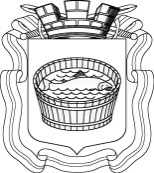 Ленинградская область                           Лужский муниципальный район Совет депутатов Лужского городского поселениятретьего созываРЕШЕНИЕ           20 февраля 2018 года       №  190   О внесении изменений и дополнений в решение Совета депутатов Лужского городского поселения от 20.12.2017 г.        № 178 «О бюджете муниципального образования Лужское городское поселение на 2018 год и плановый период 2019 и 2020 годов»В соответствии с Федеральным законом от 06.10.2003 г. № 131-ФЗ        «Об общих принципах организации местного самоуправления в Российской Федерации», руководствуясь Бюджетным кодексом Российской Федерации, Уставом Лужского городского поселения, Совет депутатов Лужского городского поселения РЕШИЛ:Внести в решение Совета депутатов Лужского городского поселения от 20.12.2017 г.  № 178 «О бюджете муниципального образования Лужское городское поселение на 2018 год и плановый период 2019 и 2020 годов» (далее – решение) следующие изменения и дополнения:1. Подпункт 1.1 пункта 1 «Основные характеристики местного бюджета Лужского городского поселения на 2018 год и плановый период 2019 и 2020 годов» изложить в следующей редакции:«1.1. Утвердить основные характеристики местного бюджета Лужского городского поселения на 2018 год:прогнозируемый общий объем доходов местного бюджета Лужского городского поселения на 2018 год в сумме 300 549,6 тыс. руб.;общий объем расходов местного бюджета Лужского городского поселения на 2018 год в сумме  409 594,2 тыс. руб.;прогнозируемый дефицит местного бюджета Лужского городского поселения на 2018 год в сумме 109 044,6 тыс. руб.»2. Подпункт 5.5 пункта 5 «Бюджетные ассигнования местного бюджета Лужского городского поселения на 2018 год и плановый период 2019 и 2020 годов» изложить в следующей редакции:«5.5. Установить, что в порядке, установленном нормативными правовыми актами администрации Лужского муниципального района, предоставляются субсидии юридическим лицам (за исключением субсидий государственным (муниципальным) учреждениям), индивидуальным предпринимателям, физическим лицам – производителям товаров, работ, услуг, в случаях, установленных настоящим решением, а именно:	1. В целях реализации муниципальной программы Лужского городского поселения «Развитие жилищно-коммунального и дорожного хозяйства Лужского городского поселения Лужского муниципального района на 2015-2018 годы»  на повышение надежности и энергетической эффективности в системах теплоснабжения.	2. В рамках непрограммных расходов на компенсацию выпадающих доходов организациям, предоставляющим населению банные услуги по тарифам, не обеспечивающим возмещение издержек».3. В подпункте 5.6 пункта 5 цифру «49 315,1» заменить цифрой «58 646,8».4. Пункт 8 «Муниципальные внутренние заимствования Лужского городского поселения. Муниципальный внутренний долг Лужского городского поселения» дополнить подпунктом следующего содержания: «8.8. Установить верхний предел муниципального долга по муниципальным гарантиям Лужского городского поселения на 01 января 2019 года в размере 0,0 тыс. руб.».5. Изложить в новой редакции:Приложение 1 «Источники внутреннего финансирования дефицита бюджета Лужского городского поселения на 2018 год» (прилагается).Приложение 11 «Распределение бюджетных ассигнований по разделам, по целевым статьям (муниципальным программам и непрограммным направлениям деятельности), группам и подгруппам видов расходов, разделам, подразделам классификации расходов  бюджета Лужского городского поселения на 2018 год» (прилагается).Приложение 13 «Распределение бюджетных ассигнований по разделам, подразделам классификации расходов бюджета Лужского городского поселения на 2018 год» (прилагается).Приложение 15 «Ведомственная структура расходов бюджета Лужского городского поселения на 2018 год» (прилагается).6. Настоящее решение вступает в силу с момента официального  опубликования.Глава Лужского городского поселения,исполняющий полномочия председателя Совета депутатов	                                                                              В.Н. Степанов Разослано: администрация ЛМР, КФ, ред. газ. «Лужская правда»,                   прокуратураУТВЕРЖДЕНЫрешением Совета депутатов Лужского городского поселенияот 20.12.2017 г. № 178(в редакции решения от 20.02.2018 г. № 190)(приложение 1)Источники внутреннего финансирования дефицита бюджета Лужского городского поселения на 2018 годУТВЕРЖДЕНОрешением Совета депутатов Лужского городского поселенияот 20.12.2017 г. № 178(в редакции решения от 20.02.2018 г. № 190)(приложение 11)Распределение бюджетных ассигнований по разделам, по целевым статьям (муниципальным программам и непрограммным направлениям деятельности), группам и подгруппам видов расходов, разделам, подразделам классификации расходов бюджета Лужского городского поселения на 2018 годУТВЕРЖДЕНОрешением Совета депутатов Лужского городского поселенияот 20.12.2017 г. № 178(в редакции решения от 20.02.2018 г. № 190)(приложение 13)Распределение бюджетных ассигнований по разделам, подразделам классификации расходов бюджета Лужского городского поселения на 2018 годУТВЕРЖДЕНАрешением Совета депутатов Лужского городского поселенияот 20.12.2017 г. № 178(в редакции решения от 20.02.2018 г. № 190)(приложение 15)Ведомственная структура расходов бюджета Лужского городского поселения на 2018 годКодНаименованиеСумма(тыс. руб.)КодНаименованиеСумма(тыс. руб.)12301 00 00 00 00 0000000ИСТОЧНИКИ ВНУТРЕННЕГО ФИНАНСИРОВАНИЯ ДЕФИЦИТОВ БЮДЖЕТОВ109 044,601 03 00 00 00 0000000Бюджетные кредиты от других бюджетов бюджетной системы Российской Федерации-2 719,101 03 01 00 00 0000000Погашение кредитов от других бюджетов бюджетной системы Российской Федерации бюджетами поселений в валюте Российской Федерации-2 719,101 03 01 00 13 0000810Погашение бюджетами городских поселений кредитов от других бюджетов бюджетной системы Российской Федерации в валюте Российской Федерации-2 719,101 05 00 00 00 0000000Изменение остатков средств на счетах по учету средств бюджетов111 763,7Всего109 044,6НаименованиеКЦСРКВРРзПРСумма 
(тыс. руб.)НаименованиеКЦСРКВРРзПРСумма 
(тыс. руб.)123456Всего409 594,2Муниципальная программа Лужского городского поселения "Обеспечение жилыми помещениями граждан, состоящих на учете в качестве нуждающихся в жилых помещениях, в связи с утратой жилья в результате пожара в муниципальном жилищном фонде Лужского городского поселения на 2017-2020 годы"50 0 00 00000400,0Основное мероприятие "Оказание поддержки гражданам, пострадавшим в результате пожара муниципального жилищного фонда"50 0 01 00000400,0Расходы на оказание поддержки гражданам, пострадавшим в результате пожара муниципального жилищного фонда50 0 01 S0800400,0Капитальные вложения в объекты государственной (муниципальной) собственности50 0 01 S0800400400,0ЖИЛИЩНО-КОММУНАЛЬНОЕ ХОЗЯЙСТВО50 0 01 S08004100500400,0Жилищное хозяйство50 0 01 S08004100501400,0Муниципальная программа Лужского городского поселения "Развитие и поддержка малого и среднего предпринимательства в Лужском городском поселении на 2018 год и плановый период 2019-2020 годы"51 0 00 00000450,0Основное мероприятие "Мероприятие поддержки и развития предпринимательской деятельности"51 0 01 00000450,0Расходы на мероприятия поддержки и развития предпринимательской деятельности51 0 01 00910450,0Закупка товаров, работ и услуг для обеспечения государственных (муниципальных) нужд51 0 01 00910200450,0НАЦИОНАЛЬНАЯ ЭКОНОМИКА51 0 01 009102400400450,0Другие вопросы в области национальной экономики51 0 01 009102400412450,0Муниципальная программа Лужского городского поселения "Развитие жилищно-коммунального и дорожного хозяйства Лужского городского поселения Лужского муниципального района на 2015-2018 годы"56 0 00 00000277 346,0Подпрограмма "Модернизация объектов коммунальной инфраструктуры"56 1 00 0000077 829,3Основное мероприятие "Техническое обслуживание сетей водоснабжения и водоотведения, артезианских скважин"56 1 01 00000500,0Расходы на организацию водоснабжения и водоотведения в границах поселения56 1 01 02580500,0Закупка товаров, работ и услуг для обеспечения государственных (муниципальных) нужд56 1 01 02580200500,0ЖИЛИЩНО-КОММУНАЛЬНОЕ ХОЗЯЙСТВО56 1 01 025802400500500,0Коммунальное хозяйство56 1 01 025802400502500,0Основное мероприятие "Ремонт и техническое обслуживание сетей теплоснабжения"56 1 02 00000300,0Расходы на организацию теплоснабжения56 1 02 02570300,0Закупка товаров, работ и услуг для обеспечения государственных (муниципальных) нужд56 1 02 02570200300,0ЖИЛИЩНО-КОММУНАЛЬНОЕ ХОЗЯЙСТВО56 1 02 025702400500300,0Коммунальное хозяйство56 1 02 025702400502300,0Основное мероприятие "Обслуживание и ремонт ливневой канализации"56 1 03 000003 400,0Расходы на мероприятия по ремонту ливневой канализации56 1 03 019003 400,0Закупка товаров, работ и услуг для обеспечения государственных (муниципальных) нужд56 1 03 019002003 400,0ЖИЛИЩНО-КОММУНАЛЬНОЕ ХОЗЯЙСТВО56 1 03 0190024005003 400,0Благоустройство56 1 03 0190024005033 400,0Основное мероприятие "Организация электроснабжения"56 1 04 000001 000,0Расходы на организацию электроснабжения56 1 04 026201 000,0Закупка товаров, работ и услуг для обеспечения государственных (муниципальных) нужд56 1 04 026202001 000,0ЖИЛИЩНО-КОММУНАЛЬНОЕ ХОЗЯЙСТВО56 1 04 0262024005001 000,0Коммунальное хозяйство56 1 04 0262024005021 000,0Основное мероприятие "Обеспечение реализации энергосберегающих мероприятий"56 1 05 000003 825,0На реализацию мероприятий по повышению надежности и энергетической эффективности в системах теплоснабжения56 1 05 701803 442,5Иные бюджетные ассигнования56 1 05 701808003 442,5ЖИЛИЩНО-КОММУНАЛЬНОЕ ХОЗЯЙСТВО56 1 05 7018081005003 442,5Коммунальное хозяйство56 1 05 7018081005023 442,5Расходы на реализацию мероприятий по повышению надежности и энергетической эффективности в системах теплоснабжения56 1 05 S0180382,5Иные бюджетные ассигнования56 1 05 S0180800382,5ЖИЛИЩНО-КОММУНАЛЬНОЕ ХОЗЯЙСТВО56 1 05 S01808100500382,5Коммунальное хозяйство56 1 05 S01808100502382,5Основное мероприятие "Ремонт сетей водоснабжения на территории Луга-3 (полигон)"56 1 06 0000067 798,1На мероприятия, направленные на безаварийную работу объектов водоснабжения и водоотведения56 1 06 7026061 018,2Закупка товаров, работ и услуг для обеспечения государственных (муниципальных) нужд56 1 06 7026020061 018,2ЖИЛИЩНО-КОММУНАЛЬНОЕ ХОЗЯЙСТВО56 1 06 70260240050061 018,2Коммунальное хозяйство56 1 06 70260240050261 018,2Расходы на мероприятия, направленные на безаварийную работу объектов водоснабжения и водоотведения56 1 06 S02606 779,9Закупка товаров, работ и услуг для обеспечения государственных (муниципальных) нужд56 1 06 S02602006 779,9ЖИЛИЩНО-КОММУНАЛЬНОЕ ХОЗЯЙСТВО56 1 06 S026024005006 779,9Коммунальное хозяйство56 1 06 S026024005026 779,9Основное мероприятие "Снос аварийного здания котельной"56 1 07 000001 006,2Расходы на мероприятия по сносу аварийного здания котельной56 1 07 005101 006,2Закупка товаров, работ и услуг для обеспечения государственных (муниципальных) нужд56 1 07 005102001 006,2ЖИЛИЩНО-КОММУНАЛЬНОЕ ХОЗЯЙСТВО56 1 07 0051024005001 006,2Коммунальное хозяйство56 1 07 0051024005021 006,2Подпрограмма "Энергосбережение и повышение энергетической эффективности"56 2 00 0000017 200,0Основное мероприятие "Поставка электроэнергии г. Луга (уличное освещение)"56 2 01 0000017 200,0Расходы на организацию уличного освещения на территории Лужского городского поселения56 2 01 0194017 200,0Закупка товаров, работ и услуг для обеспечения государственных (муниципальных) нужд56 2 01 0194020017 200,0ЖИЛИЩНО-КОММУНАЛЬНОЕ ХОЗЯЙСТВО56 2 01 01940240050017 200,0Благоустройство56 2 01 01940240050317 200,0Подпрограмма "Содержание и ремонт объектов жилищного фонда"56 3 00 000009 060,0Основное мероприятие "Капитальный ремонт общего имущества в многоквартирных жилых домах"56 3 01 000005 000,0Взносы на капитальный ремонт общего имущества в многоквартирных домах, расположенных на территории поселения, в части муниципальной собственности56 3 01 023104 000,0Закупка товаров, работ и услуг для обеспечения государственных (муниципальных) нужд56 3 01 023102004 000,0ЖИЛИЩНО-КОММУНАЛЬНОЕ ХОЗЯЙСТВО56 3 01 0231024005004 000,0Жилищное хозяйство56 3 01 0231024005014 000,0Субсидии на обеспечение мероприятий по капитальному ремонту многоквартирных домов56 3 01 096011 000,0Предоставление субсидий бюджетным, автономным учреждениям и иным некоммерческим организациям56 3 01 096016001 000,0ЖИЛИЩНО-КОММУНАЛЬНОЕ ХОЗЯЙСТВО56 3 01 0960163005001 000,0Жилищное хозяйство56 3 01 0960163005011 000,0Основное мероприятие "Содержание, капитальный и текущий ремонт жилого фонда"56 3 02 000003 610,0Расходы на прочие мероприятия по содержанию жилого фонда56 3 02 003702 000,0Закупка товаров, работ и услуг для обеспечения государственных (муниципальных) нужд56 3 02 003702002 000,0ЖИЛИЩНО-КОММУНАЛЬНОЕ ХОЗЯЙСТВО56 3 02 0037024005002 000,0Жилищное хозяйство56 3 02 0037024005012 000,0Расходы на осуществление ремонта жилья нуждающимся ветеранам ВОВ56 3 02 01800100,0Закупка товаров, работ и услуг для обеспечения государственных (муниципальных) нужд56 3 02 01800200100,0ЖИЛИЩНО-КОММУНАЛЬНОЕ ХОЗЯЙСТВО56 3 02 018002400500100,0Жилищное хозяйство56 3 02 018002400501100,0Расходы на мероприятия по капитальному ремонту неблагоустроенного жилого фонда56 3 02 01820350,0Закупка товаров, работ и услуг для обеспечения государственных (муниципальных) нужд56 3 02 01820200350,0ЖИЛИЩНО-КОММУНАЛЬНОЕ ХОЗЯЙСТВО56 3 02 018202400500350,0Жилищное хозяйство56 3 02 018202400501350,0Расходы на мероприятия по текущему ремонту муниципального жилого фонда56 3 02 024501 160,0Закупка товаров, работ и услуг для обеспечения государственных (муниципальных) нужд56 3 02 024502001 160,0ЖИЛИЩНО-КОММУНАЛЬНОЕ ХОЗЯЙСТВО56 3 02 0245024005001 160,0Жилищное хозяйство56 3 02 0245024005011 160,0Основное мероприятие "Формирование доступной среды жизнедеятельности для инвалидов"56 3 03 00000200,0Расходы на мероприятия по формированию доступной среды жизнедеятельности для инвалидов56 3 03 02820200,0Закупка товаров, работ и услуг для обеспечения государственных (муниципальных) нужд56 3 03 02820200200,0ЖИЛИЩНО-КОММУНАЛЬНОЕ ХОЗЯЙСТВО56 3 03 028202400500200,0Жилищное хозяйство56 3 03 028202400501200,0Основное мероприятие "Ремонт внутридомовых инженерных сетей электроснабжения в рамках укрепления пожарной безопасности (в том числе проектные работы)"56 3 04 00000100,0Расходы на мероприятия по ремонту внутридомовых инженерных сетей, электрооборудования56 3 04 01840100,0Закупка товаров, работ и услуг для обеспечения государственных (муниципальных) нужд56 3 04 01840200100,0ЖИЛИЩНО-КОММУНАЛЬНОЕ ХОЗЯЙСТВО56 3 04 018402400500100,0Жилищное хозяйство56 3 04 018402400501100,0Основное мероприятие "Проведение технической экспертизы жилищного фонда"56 3 05 00000150,0Расходы на мероприятия по проведению технической экспертизы жилищного фонда56 3 05 01830150,0Закупка товаров, работ и услуг для обеспечения государственных (муниципальных) нужд56 3 05 01830200150,0ЖИЛИЩНО-КОММУНАЛЬНОЕ ХОЗЯЙСТВО56 3 05 018302400500150,0Жилищное хозяйство56 3 05 018302400501150,0Подпрограмма "Благоустройство"56 4 00 0000054 064,0Основное мероприятие "Озеленение и благоустройство Лужского городского поселения"56 4 01 000004 350,0Расходы на осуществление мероприятий по озеленению территории поселения56 4 01 018803 350,0Закупка товаров, работ и услуг для обеспечения государственных (муниципальных) нужд56 4 01 018802003 350,0ЖИЛИЩНО-КОММУНАЛЬНОЕ ХОЗЯЙСТВО56 4 01 0188024005003 350,0Благоустройство56 4 01 0188024005033 350,0Расходы на прочие мероприятия по благоустройству56 4 01 019101 000,0Закупка товаров, работ и услуг для обеспечения государственных (муниципальных) нужд56 4 01 019102001 000,0ЖИЛИЩНО-КОММУНАЛЬНОЕ ХОЗЯЙСТВО56 4 01 0191024005001 000,0Благоустройство56 4 01 0191024005031 000,0Основное мероприятие "Ремонт и содержание городского фонтана в Привокзальном сквере"56 4 02 00000360,0Расходы на мероприятия по содержанию и ремонту городского фонтана в Привокзальном сквере56 4 02 02940360,0Закупка товаров, работ и услуг для обеспечения государственных (муниципальных) нужд56 4 02 02940200360,0ЖИЛИЩНО-КОММУНАЛЬНОЕ ХОЗЯЙСТВО56 4 02 029402400500360,0Благоустройство56 4 02 029402400503360,0Основное мероприятие "Обслуживание мест массового отдыха"56 4 03 00000180,0Расходы на организацию обустройства мест массового отдыха населения56 4 03 02930180,0Закупка товаров, работ и услуг для обеспечения государственных (муниципальных) нужд56 4 03 02930200180,0ЖИЛИЩНО-КОММУНАЛЬНОЕ ХОЗЯЙСТВО56 4 03 029302400500180,0Благоустройство56 4 03 029302400503180,0Основное мероприятие "Организация ритуальных услуг"56 4 04 00000120,0Расходы на организацию ритуальных услуг56 4 04 02950120,0Закупка товаров, работ и услуг для обеспечения государственных (муниципальных) нужд56 4 04 02950200120,0ЖИЛИЩНО-КОММУНАЛЬНОЕ ХОЗЯЙСТВО56 4 04 029502400500120,0Благоустройство56 4 04 029502400503120,0Основное мероприятие "Техническое обслуживание и текущий ремонт электросетей и электроустановок на территории г. Луга (в том числе Луга-3, Городок-5, Шалово) (уличное освещение)"56 4 05 000003 400,0Расходы на техническое обслуживание и текущий ремонт уличного освещения поселения56 4 05 019303 400,0Закупка товаров, работ и услуг для обеспечения государственных (муниципальных) нужд56 4 05 019302003 400,0ЖИЛИЩНО-КОММУНАЛЬНОЕ ХОЗЯЙСТВО56 4 05 0193024005003 400,0Благоустройство56 4 05 0193024005033 400,0Основное мероприятие "Поставка электроэнергии на светофорные посты г. Луга"56 4 06 000001 017,0Расходы на поставку электроэнергии на светофорные посты поселения56 4 06 029201 017,0Закупка товаров, работ и услуг для обеспечения государственных (муниципальных) нужд56 4 06 029202001 017,0ЖИЛИЩНО-КОММУНАЛЬНОЕ ХОЗЯЙСТВО56 4 06 0292024005001 017,0Благоустройство56 4 06 0292024005031 017,0Основное мероприятие "Содержание тротуаров, пешеходных дорожек, мостов, лестниц, остановок общественного транспорта и Привокзального сквера"56 4 07 0000012 220,0Расходы на мероприятия по содержанию тротуаров, пешеходных дорожек, остановок общественного транспорта и Привокзального сквера56 4 07 0187012 220,0Закупка товаров, работ и услуг для обеспечения государственных (муниципальных) нужд56 4 07 0187020012 220,0ЖИЛИЩНО-КОММУНАЛЬНОЕ ХОЗЯЙСТВО56 4 07 01870240050012 220,0Благоустройство56 4 07 01870240050312 220,0Основное мероприятие "Благоустройство набережной реки Луги и общественно значимых пространств в г. Луга"56 4 08 0000030 999,5Расходы на мероприятия по созданию (или) благоустройству общественно значимых публичных пространств общегородского значения56 4 08 0053030 999,5Закупка товаров, работ и услуг для обеспечения государственных (муниципальных) нужд56 4 08 0053020030 999,5ЖИЛИЩНО-КОММУНАЛЬНОЕ ХОЗЯЙСТВО56 4 08 00530240050030 999,5Благоустройство56 4 08 00530240050330 999,5Основное мероприятие "Организация уличного освещения Лужского городского поселения"56 4 09 000001 336,4На поддержку муниципальных образований Ленинградской области по развитию общественной инфраструктуры муниципального значения в Ленинградской области56 4 09 720201 250,0Закупка товаров, работ и услуг для обеспечения государственных (муниципальных) нужд56 4 09 720202001 250,0ЖИЛИЩНО-КОММУНАЛЬНОЕ ХОЗЯЙСТВО56 4 09 7202024005001 250,0Благоустройство56 4 09 7202024005031 250,0Расходы на реализацию областного закона от 12 мая 2015 года № 42-оз "О содействии развитию иных форм местного самоуправления на части территорий населенных пунктов Ленинградской области, являющихся административными центрами поселений"56 4 09 S439086,4Закупка товаров, работ и услуг для обеспечения государственных (муниципальных) нужд56 4 09 S439020086,4ЖИЛИЩНО-КОММУНАЛЬНОЕ ХОЗЯЙСТВО56 4 09 S4390240050086,4Благоустройство56 4 09 S4390240050386,4Основное мероприятие "Установка пешеходных ограждений и ограждений детских площадок"56 4 10 0000081,1Расходы на реализацию областного закона от 12 мая 2015 года № 42-оз "О содействии развитию иных форм местного самоуправления на части территорий населенных пунктов Ленинградской области, являющихся административными центрами поселений"56 4 10 S439081,1Закупка товаров, работ и услуг для обеспечения государственных (муниципальных) нужд56 4 10 S439020081,1ЖИЛИЩНО-КОММУНАЛЬНОЕ ХОЗЯЙСТВО56 4 10 S4390240050081,1Благоустройство56 4 10 S4390240050381,1Подпрограмма "Содержание и ремонт автомобильных дорог и искусственных сооружений"56 5 00 0000055 746,8Основное мероприятие "Содержание проезжих частей улиц и Привокзальной площади"56 5 01 0000022 302,8Расходы на содержание проезжих частей улиц и Привокзальной площади56 5 01 0269022 302,8Закупка товаров, работ и услуг для обеспечения государственных (муниципальных) нужд56 5 01 0269020022 302,8НАЦИОНАЛЬНАЯ ЭКОНОМИКА56 5 01 02690240040022 302,8Дорожное хозяйство (дорожные фонды)56 5 01 02690240040922 302,8Основное мероприятие "Капитальный ремонт и ремонт автомобильных дорог, искусственных сооружений, содержание и ремонт дворовых территорий"56 5 02 0000033 444,0Расходы на мероприятия по содержанию и ремонту дворовых территорий многоквартирных домов, проездов к дворовым территориям многоквартирных домов населенных пунктов56 5 02 01660845,7Закупка товаров, работ и услуг для обеспечения государственных (муниципальных) нужд56 5 02 01660200845,7НАЦИОНАЛЬНАЯ ЭКОНОМИКА56 5 02 016602400400845,7Дорожное хозяйство (дорожные фонды)56 5 02 016602400409845,7Расходы на капитальный ремонт и ремонт автомобильных дорог и искусственных сооружений56 5 02 0270021 078,9Закупка товаров, работ и услуг для обеспечения государственных (муниципальных) нужд56 5 02 0270020021 078,9НАЦИОНАЛЬНАЯ ЭКОНОМИКА56 5 02 02700240040021 078,9Дорожное хозяйство (дорожные фонды)56 5 02 02700240040921 078,9Капитальный ремонт и ремонт автомобильных дорог общего пользования местного значения56 5 02 701402 360,7Закупка товаров, работ и услуг для обеспечения государственных (муниципальных) нужд56 5 02 701402002 360,7НАЦИОНАЛЬНАЯ ЭКОНОМИКА56 5 02 7014024004002 360,7Дорожное хозяйство (дорожные фонды)56 5 02 7014024004092 360,7На капитальный ремонт и ремонт автомобильных дорог общего пользования местного значения, имеющих приоритетный социально-значимый характер56 5 02 742002 132,5Закупка товаров, работ и услуг для обеспечения государственных (муниципальных) нужд56 5 02 742002002 132,5НАЦИОНАЛЬНАЯ ЭКОНОМИКА56 5 02 7420024004002 132,5Дорожное хозяйство (дорожные фонды)56 5 02 7420024004092 132,5Капитальный ремонт и ремонт автомобильных дорог общего пользования местного значения56 5 02 S01402 000,0Закупка товаров, работ и услуг для обеспечения государственных (муниципальных) нужд56 5 02 S01402002 000,0НАЦИОНАЛЬНАЯ ЭКОНОМИКА56 5 02 S014024004002 000,0Дорожное хозяйство (дорожные фонды)56 5 02 S014024004092 000,0Расходы на капитальный ремонт и ремонт автомобильных дорог общего пользования местного значения, имеющих приоритетный социально-значимый характер56 5 02 S42004 850,7Закупка товаров, работ и услуг для обеспечения государственных (муниципальных) нужд56 5 02 S42002004 850,7НАЦИОНАЛЬНАЯ ЭКОНОМИКА56 5 02 S420024004004 850,7Дорожное хозяйство (дорожные фонды)56 5 02 S420024004094 850,7Расходы на реализацию областного закона от 12 мая 2015 года № 42-оз "О содействии развитию иных форм местного самоуправления на части территорий населенных пунктов Ленинградской области, являющихся административными центрами поселений"56 5 02 S4390175,5Закупка товаров, работ и услуг для обеспечения государственных (муниципальных) нужд56 5 02 S4390200175,5НАЦИОНАЛЬНАЯ ЭКОНОМИКА56 5 02 S43902400400175,5Дорожное хозяйство (дорожные фонды)56 5 02 S43902400409175,5Подпрограмма "Сбор и вывоз ТБО"56 6 00 0000010 100,0Основное мероприятие "Оборудование и ремонт контейнерных площадок"56 6 01 00000100,0Расходы на мероприятия по оборудованию, ремонту контейнерных площадок (частный сектор)56 6 01 01860100,0Закупка товаров, работ и услуг для обеспечения государственных (муниципальных) нужд56 6 01 01860200100,0ЖИЛИЩНО-КОММУНАЛЬНОЕ ХОЗЯЙСТВО56 6 01 018602400500100,0Благоустройство56 6 01 018602400503100,0Основное мероприятие "Вывоз твердых бытовых отходов (ТБО) с несанкционированных свалок с территории поселения"56 6 02 0000010 000,0Расходы на мероприятия по вывозу ТБО с несанкционированных свалок56 6 02 0192010 000,0Закупка товаров, работ и услуг для обеспечения государственных (муниципальных) нужд56 6 02 0192020010 000,0ЖИЛИЩНО-КОММУНАЛЬНОЕ ХОЗЯЙСТВО56 6 02 01920240050010 000,0Благоустройство56 6 02 01920240050310 000,0Подпрограмма "Повышение безопасности дорожного движения"56 7 00 000002 900,0Основное мероприятие "Повышение безопасности дорожного движения"56 7 01 000002 900,0Расходы на приобретение, ремонт и установку дорожных знаков56 7 01 02640400,0Закупка товаров, работ и услуг для обеспечения государственных (муниципальных) нужд56 7 01 02640200400,0НАЦИОНАЛЬНАЯ ЭКОНОМИКА56 7 01 026402400400400,0Дорожное хозяйство (дорожные фонды)56 7 01 026402400409400,0Расходы на мероприятия, направленные на повышение безопасности дорожного движения56 7 01 027102 500,0Закупка товаров, работ и услуг для обеспечения государственных (муниципальных) нужд56 7 01 027102002 500,0НАЦИОНАЛЬНАЯ ЭКОНОМИКА56 7 01 0271024004002 500,0Дорожное хозяйство (дорожные фонды)56 7 01 0271024004092 500,0Подпрограмма "Чистая вода"56 8 00 00000500,0Основное мероприятие "Артезианские скважины и инженерные сети водоснабжения и водоотведения г. Луга (софинансирование)"56 8 01 00000500,0Расходы на строительно-монтажные работы по организации технического перевооружения и реконструкции канализационных очистных сооружений56 8 01 02900500,0Закупка товаров, работ и услуг для обеспечения государственных (муниципальных) нужд56 8 01 02900200500,0ЖИЛИЩНО-КОММУНАЛЬНОЕ ХОЗЯЙСТВО56 8 01 029002400500500,0Коммунальное хозяйство56 8 01 029002400502500,0Подпрограмма "Газификация жилищного фонда Лужского городского поселения"56 9 00 0000049 945,9Основное мероприятие "Проектирование и строительство распределительного газопровода"56 9 01 0000049 945,9Расходы на проектно-изыскательские работы и строительство газопровода56 9 01 003603 000,0Капитальные вложения в объекты государственной (муниципальной) собственности56 9 01 003604003 000,0ЖИЛИЩНО-КОММУНАЛЬНОЕ ХОЗЯЙСТВО56 9 01 0036041005003 000,0Коммунальное хозяйство56 9 01 0036041005023 000,0Расходы на организацию газоснабжения56 9 01 02500500,0Закупка товаров, работ и услуг для обеспечения государственных (муниципальных) нужд56 9 01 02500200500,0ЖИЛИЩНО-КОММУНАЛЬНОЕ ХОЗЯЙСТВО56 9 01 025002400500500,0Коммунальное хозяйство56 9 01 025002400502500,0На бюджетные инвестиции в объекты капитального строительства объектов газификации (в том числе проектно-изыскательские работы) собственности муниципальных образований56 9 01 7020044 150,9Капитальные вложения в объекты государственной (муниципальной) собственности56 9 01 7020040044 150,9ЖИЛИЩНО-КОММУНАЛЬНОЕ ХОЗЯЙСТВО56 9 01 70200410050044 150,9Коммунальное хозяйство56 9 01 70200410050244 150,9Расходы на бюджетные инвестиции в объекты капитального строительства объектов газификации (в том числе проектно-изыскательские работы) собственности муниципальных образований56 9 01 S02002 295,0Капитальные вложения в объекты государственной (муниципальной) собственности56 9 01 S02004002 295,0ЖИЛИЩНО-КОММУНАЛЬНОЕ ХОЗЯЙСТВО56 9 01 S020041005002 295,0Коммунальное хозяйство56 9 01 S020041005022 295,0Муниципальная программа Лужского городского поселения "Развитие культуры в Лужском городском поселении на 2018 год и плановый период 2019-2020 годы"58 0 00 0000092 537,0Основное мероприятие "Обеспечение деятельности муниципальных казенных учреждений культуры"58 0 01 0000089 083,8Расходы на обеспечение деятельности муниципальных казенных учреждений58 0 01 0013054 688,8Расходы на выплаты персоналу в целях обеспечения выполнения функций государственными (муниципальными) органами, казенными учреждениями, органами управления государственными внебюджетными фондами58 0 01 0013010034 702,4КУЛЬТУРА, КИНЕМАТОГРАФИЯ58 0 01 00130110080034 702,4Культура58 0 01 00130110080134 702,4Закупка товаров, работ и услуг для обеспечения государственных (муниципальных) нужд58 0 01 0013020019 769,1КУЛЬТУРА, КИНЕМАТОГРАФИЯ58 0 01 00130240080019 769,1Культура58 0 01 00130240080119 769,1Иные бюджетные ассигнования58 0 01 00130800217,3КУЛЬТУРА, КИНЕМАТОГРАФИЯ58 0 01 001308500800217,3Культура58 0 01 001308500801217,3На повышение оплаты труда работников учреждений культуры, в соответствии с планами мероприятий ("дорожными картами") по реализации Указов Президента Российской Федерации от 7 мая 2012 года58 0 01 007403 000,0Расходы на выплаты персоналу в целях обеспечения выполнения функций государственными (муниципальными) органами, казенными учреждениями, органами управления государственными внебюджетными фондами58 0 01 007401003 000,0КУЛЬТУРА, КИНЕМАТОГРАФИЯ58 0 01 0074011008003 000,0Культура58 0 01 0074011008013 000,0Обеспечение выплат стимулирующего характера работникам муниципальных учреждений культуры58 0 01 7036015 697,5Расходы на выплаты персоналу в целях обеспечения выполнения функций государственными (муниципальными) органами, казенными учреждениями, органами управления государственными внебюджетными фондами58 0 01 7036010015 697,5КУЛЬТУРА, КИНЕМАТОГРАФИЯ58 0 01 70360110080015 697,5Культура58 0 01 70360110080115 697,5Расходы на обеспечение выплат стимулирующего характера работникам муниципальных учреждений культуры Ленинградской области58 0 01 S036015 697,5Расходы на выплаты персоналу в целях обеспечения выполнения функций государственными (муниципальными) органами, казенными учреждениями, органами управления государственными внебюджетными фондами58 0 01 S036010015 697,5КУЛЬТУРА, КИНЕМАТОГРАФИЯ58 0 01 S0360110080015 697,5Культура58 0 01 S0360110080115 697,5Основное мероприятие "Укрепление МТБ учреждений культуры городского поселения"58 0 02 000002 146,2Расходы на мероприятия по формированию доступной среды для инвалидов в учреждениях культуры58 0 02 0026050,0Закупка товаров, работ и услуг для обеспечения государственных (муниципальных) нужд58 0 02 0026020050,0КУЛЬТУРА, КИНЕМАТОГРАФИЯ58 0 02 00260240080050,0Культура58 0 02 00260240080150,0Расходы на осуществление капитального и текущего ремонта в помещении МКУ "Лужский городской дом культуры"58 0 02 019601 016,2Закупка товаров, работ и услуг для обеспечения государственных (муниципальных) нужд58 0 02 019602001 016,2КУЛЬТУРА, КИНЕМАТОГРАФИЯ58 0 02 0196024008001 016,2Культура58 0 02 0196024008011 016,2Расходы на мероприятия по ремонту в МКУ Лужский киноцентр "Смена"58 0 02 01980250,0Закупка товаров, работ и услуг для обеспечения государственных (муниципальных) нужд58 0 02 01980200250,0КУЛЬТУРА, КИНЕМАТОГРАФИЯ58 0 02 019802400800250,0Культура58 0 02 019802400801250,0Расходы на мероприятия по комплектованию библиотечных фондов в МКУ "Лужская ЦБС"58 0 02 02040380,0Закупка товаров, работ и услуг для обеспечения государственных (муниципальных) нужд58 0 02 02040200380,0КУЛЬТУРА, КИНЕМАТОГРАФИЯ58 0 02 020402400800380,0Культура58 0 02 020402400801380,0Расходы на мероприятия по оснащению муниципальных учреждений культуры58 0 02 02840450,0Закупка товаров, работ и услуг для обеспечения государственных (муниципальных) нужд58 0 02 02840200450,0КУЛЬТУРА, КИНЕМАТОГРАФИЯ58 0 02 028402400800450,0Культура58 0 02 028402400801450,0Основное мероприятие "Проведение мероприятий в сфере культуры (Культурно-массовых)"58 0 03 000001 250,0Расходы на проведение мероприятий в сфере культуры в МКУ "Лужский городской дом культуры"58 0 03 019701 207,0Закупка товаров, работ и услуг для обеспечения государственных (муниципальных) нужд58 0 03 019702001 207,0КУЛЬТУРА, КИНЕМАТОГРАФИЯ58 0 03 0197024008001 207,0Культура58 0 03 0197024008011 207,0Расходы на проведение мероприятий в сфере культуры в МКУ "Лужская ЦБС"58 0 03 0205043,0Закупка товаров, работ и услуг для обеспечения государственных (муниципальных) нужд58 0 03 0205020043,0КУЛЬТУРА, КИНЕМАТОГРАФИЯ58 0 03 02050240080043,0Культура58 0 03 02050240080143,0Основное мероприятие "Развитие кадрового потенциала работников культуры"58 0 04 0000057,0Расходы на развитие кадрового потенциала работников культуры58 0 04 0249057,0Закупка товаров, работ и услуг для обеспечения государственных (муниципальных) нужд58 0 04 0249020057,0КУЛЬТУРА, КИНЕМАТОГРАФИЯ58 0 04 02490240080057,0Культура58 0 04 02490240080157,0Муниципальная программа Лужского городского поселения "Молодежь Лужского городского поселения на 2018 год и плановый период 2019-2020 годы"59 0 00 0000012 050,9Основное мероприятие "Мероприятия по молодежной политике"59 0 01 00000200,0Расходы на мероприятия по молодежной политике59 0 01 02060200,0Закупка товаров, работ и услуг для обеспечения государственных (муниципальных) нужд59 0 01 02060200200,0ОБРАЗОВАНИЕ59 0 01 020602400700200,0Молодежная политика59 0 01 020602400707200,0Основное мероприятие "Занятость"59 0 02 00000523,6Расходы на мероприятия по организации временного трудоустройства несовершеннолетних граждан59 0 02 02070523,6Расходы на выплаты персоналу в целях обеспечения выполнения функций государственными (муниципальными) органами, казенными учреждениями, органами управления государственными внебюджетными фондами59 0 02 02070100463,6ОБРАЗОВАНИЕ59 0 02 020701100700463,6Молодежная политика59 0 02 020701100707463,6Закупка товаров, работ и услуг для обеспечения государственных (муниципальных) нужд59 0 02 0207020060,0ОБРАЗОВАНИЕ59 0 02 02070240070060,0Молодежная политика59 0 02 02070240070760,0Основное мероприятие "Сохранение подростковых клубов"59 0 03 00000200,0Расходы на мероприятия по ремонту подростковых клубов59 0 03 02870200,0Закупка товаров, работ и услуг для обеспечения государственных (муниципальных) нужд59 0 03 02870200200,0ОБРАЗОВАНИЕ59 0 03 028702400700200,0Молодежная политика59 0 03 028702400707200,0Основное мероприятие "Обеспечение деятельности подразделения "Молодежная политика" МКУ "Спортивно-молодежный центр"59 0 05 0000011 127,3Расходы на обеспечение деятельности муниципальных казенных учреждений59 0 05 0013011 127,3Расходы на выплаты персоналу в целях обеспечения выполнения функций государственными (муниципальными) органами, казенными учреждениями, органами управления государственными внебюджетными фондами59 0 05 001301009 696,0ОБРАЗОВАНИЕ59 0 05 0013011007009 696,0Молодежная политика59 0 05 0013011007079 696,0Закупка товаров, работ и услуг для обеспечения государственных (муниципальных) нужд59 0 05 001302001 410,3ОБРАЗОВАНИЕ59 0 05 0013024007001 410,3Молодежная политика59 0 05 0013024007071 410,3Иные бюджетные ассигнования59 0 05 0013080021,0ОБРАЗОВАНИЕ59 0 05 00130850070021,0Молодежная политика59 0 05 00130850070721,0Муниципальная программа Лужского городского поселения "Физическая культура в Лужском городском поселении на 2018 год и плановый период 2019-2020 годы"60 0 00 000004 102,1Основное мероприятие "Развитие физической культуры и спорта среди различных групп населения Лужского городского поселения"60 0 01 00000700,0Расходы на мероприятия в области спорта и физической культуры, туризма60 0 01 02080700,0Закупка товаров, работ и услуг для обеспечения государственных (муниципальных) нужд60 0 01 02080200700,0ФИЗИЧЕСКАЯ КУЛЬТУРА И СПОРТ60 0 01 020802401100700,0Другие вопросы в области физической культуры и спорта60 0 01 020802401105700,0Основное мероприятие "Развитие объектов физической культуры и спорта в Лужском городском поселении"60 0 02 000002 800,0Расходы на мероприятия по оснащению спортивного зала (ул. Т. Петровой, 10)60 0 02 00520915,0Закупка товаров, работ и услуг для обеспечения государственных (муниципальных) нужд60 0 02 00520200915,0ФИЗИЧЕСКАЯ КУЛЬТУРА И СПОРТ60 0 02 005202401100915,0Другие вопросы в области физической культуры и спорта60 0 02 005202401105915,0Расходы на осуществление ремонта спортзала (ул. Т. Петровой, 10)60 0 02 020901 885,0Закупка товаров, работ и услуг для обеспечения государственных (муниципальных) нужд60 0 02 020902001 885,0ФИЗИЧЕСКАЯ КУЛЬТУРА И СПОРТ60 0 02 0209024011001 885,0Другие вопросы в области физической культуры и спорта60 0 02 0209024011051 885,0Основное мероприятие "Обеспечение деятельности подразделения "Физическая культура" МКУ "Спортивно-молодежный центр"60 0 03 00000602,1Расходы на обеспечение деятельности муниципальных казенных учреждений60 0 03 00130602,1Закупка товаров, работ и услуг для обеспечения государственных (муниципальных) нужд60 0 03 00130200602,1ФИЗИЧЕСКАЯ КУЛЬТУРА И СПОРТ60 0 03 001302401100602,1Другие вопросы в области физической культуры и спорта60 0 03 001302401105602,1Муниципальная программа Лужского городского поселения "Развитие Заречного парка на 2018 год и плановый период 2019-2020годы"64 0 00 000001 954,9Основное мероприятие "Обеспечение деятельности подразделения «Заречный парк» МКУ «Спортивно-молодежный центр»"64 0 01 000001 954,9Расходы на обеспечение деятельности муниципальных казенных учреждений64 0 01 001301 954,9Расходы на выплаты персоналу в целях обеспечения выполнения функций государственными (муниципальными) органами, казенными учреждениями, органами управления государственными внебюджетными фондами64 0 01 001301001 806,0КУЛЬТУРА, КИНЕМАТОГРАФИЯ64 0 01 0013011008001 806,0Культура64 0 01 0013011008011 806,0Закупка товаров, работ и услуг для обеспечения государственных (муниципальных) нужд64 0 01 00130200148,9КУЛЬТУРА, КИНЕМАТОГРАФИЯ64 0 01 001302400800148,9Культура64 0 01 001302400801148,9Муниципальная программа Лужского городского поселения "Формирование комфортной городской среды на территории Лужского городского поселения Лужского муниципального района на 2018-2022 годы"65 0 00 000002 031,3Основное мероприятие "Благоустройство общественных территорий"65 0 01 00000670,0Расходы на поддержку государственных программ субъектов Российской Федерации и муниципальных программ формирования современной городской среды за счет средств резервного фонда Правительства Российской Федерации65 0 01 L555F670,0Закупка товаров, работ и услуг для обеспечения государственных (муниципальных) нужд65 0 01 L555F200670,0ЖИЛИЩНО-КОММУНАЛЬНОЕ ХОЗЯЙСТВО65 0 01 L555F2400500670,0Благоустройство65 0 01 L555F2400503670,0Основное мероприятие "Благоустройство дворовых территорий"65 0 02 000001 361,3Расходы на поддержку государственных программ субъектов Российской Федерации и муниципальных программ формирования современной городской среды за счет средств резервного фонда Правительства Российской Федерации65 0 02 L555F1 361,3Закупка товаров, работ и услуг для обеспечения государственных (муниципальных) нужд65 0 02 L555F2001 361,3ЖИЛИЩНО-КОММУНАЛЬНОЕ ХОЗЯЙСТВО65 0 02 L555F24005001 361,3Благоустройство65 0 02 L555F24005031 361,3Муниципальная программа "Муниципальная поддержка граждан, нуждающихся в улучшении жилищных условий, на приобретение (строительство) жилья на 2018-2020 годы"66 0 00 00000500,0Основное мероприятие "Обеспечение качественным жильем граждан на территории Лужского городского поселения"66 0 02 00000500,0Расходы на мероприятия по обеспечению жильем молодых семей66 0 02 L4970150,0Социальное обеспечение и иные выплаты населению66 0 02 L4970300150,0СОЦИАЛЬНАЯ ПОЛИТИКА66 0 02 L49703201000150,0Социальное обеспечение населения66 0 02 L49703201003150,0Расходы на поддержку граждан, нуждающихся в улучшении жилищных условий, на основе принципов ипотечного кредитования в Ленинградской области (путем предоставления социальных выплат и компенсаций)66 0 02 S074050,0Социальное обеспечение и иные выплаты населению66 0 02 S074030050,0СОЦИАЛЬНАЯ ПОЛИТИКА66 0 02 S0740320100050,0Социальное обеспечение населения66 0 02 S0740320100350,0Расходы на предоставление социальных выплат на строительство (приобретение) жилья молодым гражданам (молодым семьям), нуждающимся в улучшении жилищных условий, и на предоставление дополнительной поддержки в случае рождения (усыновления) детей на погашение части расходов по строительству (приобретению) жилья66 0 02 S0750300,0Социальное обеспечение и иные выплаты населению66 0 02 S0750300300,0СОЦИАЛЬНАЯ ПОЛИТИКА66 0 02 S07503201000300,0Социальное обеспечение населения66 0 02 S07503201003300,0Обеспечение деятельности органов местного самоуправления98 0 00 000001 875,9Обеспечение деятельности аппаратов представительных органов муниципального образования.98 6 00 000001 875,9Расходы на обеспечение функций органов местного самоуправления98 6 00 001201 475,9Расходы на выплаты персоналу в целях обеспечения выполнения функций государственными (муниципальными) органами, казенными учреждениями, органами управления государственными внебюджетными фондами98 6 00 001201001 041,5ОБЩЕГОСУДАРСТВЕННЫЕ ВОПРОСЫ98 6 00 0012012001001 041,5Функционирование законодательных (представительных) органов государственной власти и представительных органов муниципальных образований98 6 00 0012012001031 041,5Закупка товаров, работ и услуг для обеспечения государственных (муниципальных) нужд98 6 00 00120200334,4ОБЩЕГОСУДАРСТВЕННЫЕ ВОПРОСЫ98 6 00 001202400100334,4Функционирование законодательных (представительных) органов государственной власти и представительных органов муниципальных образований98 6 00 001202400103334,4Иные бюджетные ассигнования98 6 00 00120800100,0ОБЩЕГОСУДАРСТВЕННЫЕ ВОПРОСЫ98 6 00 001208500100100,0Функционирование законодательных (представительных) органов государственной власти и представительных органов муниципальных образований98 6 00 001208500103100,0Организация освещения в печатных и электронных средствах массовой информации, в сети Интернет деятельности органов местного самоуправления98 6 00 01070400,0Закупка товаров, работ и услуг для обеспечения государственных (муниципальных) нужд98 6 00 01070200400,0ОБЩЕГОСУДАРСТВЕННЫЕ ВОПРОСЫ98 6 00 010702400100400,0Другие общегосударственные вопросы98 6 00 010702400113400,0Непрограммные расходы органов местного самоуправления99 0 00 0000016 346,1Непрограммные расходы99 9 00 0000016 346,1Доплаты к пенсиям муниципальных служащих99 9 00 003001 936,8Социальное обеспечение и иные выплаты населению99 9 00 003003001 936,8СОЦИАЛЬНАЯ ПОЛИТИКА99 9 00 0030032010001 936,8Пенсионное обеспечение99 9 00 0030032010011 936,8На осуществление части полномочий по решению вопросов местного значения поселений, в соответствии с заключенными соглашениями по организации и осуществлению мероприятий по внешнему финансовому контролю99 9 00 00850509,8Межбюджетные трансферты99 9 00 00850500509,8ОБЩЕГОСУДАРСТВЕННЫЕ ВОПРОСЫ99 9 00 008505400100509,8Обеспечение деятельности финансовых, налоговых и таможенных органов и органов финансового (финансово-бюджетного) надзора99 9 00 008505400106509,8Процентные платежи по муниципальному долгу муниципального образования99 9 00 0090022,0Обслуживание государственного (муниципального) долга99 9 00 0090070022,0ОБСЛУЖИВАНИЕ ГОСУДАРСТВЕННОГО И МУНИЦИПАЛЬНОГО ДОЛГА99 9 00 00900730130022,0Обслуживание государственного внутреннего и муниципального долга99 9 00 00900730130122,0Организация и проведение торжественных и праздничных мероприятий99 9 00 00920359,0Закупка товаров, работ и услуг для обеспечения государственных (муниципальных) нужд99 9 00 00920200359,0ОБЩЕГОСУДАРСТВЕННЫЕ ВОПРОСЫ99 9 00 009202400100359,0Другие общегосударственные вопросы99 9 00 009202400113359,0Резервный фонд администрации муниципального образования99 9 00 01010550,0Иные бюджетные ассигнования99 9 00 01010800550,0ОБЩЕГОСУДАРСТВЕННЫЕ ВОПРОСЫ99 9 00 010108700100550,0Резервные фонды99 9 00 010108700111550,0Исполнение судебных актов, вступивших в законную силу, по искам к муниципальному образованию99 9 00 010205 000,0Закупка товаров, работ и услуг для обеспечения государственных (муниципальных) нужд99 9 00 010202004 900,0ОБЩЕГОСУДАРСТВЕННЫЕ ВОПРОСЫ99 9 00 0102024001004 900,0Другие общегосударственные вопросы99 9 00 0102024001134 900,0Иные бюджетные ассигнования99 9 00 01020800100,0ОБЩЕГОСУДАРСТВЕННЫЕ ВОПРОСЫ99 9 00 010208300100100,0Другие общегосударственные вопросы99 9 00 010208300113100,0Содержание и обслуживание объектов имущества казны муниципального образования99 9 00 01030700,0Закупка товаров, работ и услуг для обеспечения государственных (муниципальных) нужд99 9 00 01030200700,0ОБЩЕГОСУДАРСТВЕННЫЕ ВОПРОСЫ99 9 00 010302400100700,0Другие общегосударственные вопросы99 9 00 010302400113700,0Расходы на мероприятия в области строительства, архитектуры и градостроительства99 9 00 01060500,0Закупка товаров, работ и услуг для обеспечения государственных (муниципальных) нужд99 9 00 01060200500,0НАЦИОНАЛЬНАЯ ЭКОНОМИКА99 9 00 010602400400500,0Другие вопросы в области национальной экономики99 9 00 010602400412500,0Расходы на осуществление мероприятий по обеспечению безопасности людей на водных объектах99 9 00 01180570,0Закупка товаров, работ и услуг для обеспечения государственных (муниципальных) нужд99 9 00 01180200570,0НАЦИОНАЛЬНАЯ БЕЗОПАСНОСТЬ И ПРАВООХРАНИТЕЛЬНАЯ ДЕЯТЕЛЬНОСТЬ99 9 00 011802400300570,0Защита населения и территории от чрезвычайных ситуаций природного и техногенного характера, гражданская оборона99 9 00 011802400309570,0Расходы на мероприятия по гражданской обороне, защите населения и территории поселения от чрезвычайных ситуаций природного и техногенного характера99 9 00 02120315,0Закупка товаров, работ и услуг для обеспечения государственных (муниципальных) нужд99 9 00 02120200315,0НАЦИОНАЛЬНАЯ БЕЗОПАСНОСТЬ И ПРАВООХРАНИТЕЛЬНАЯ ДЕЯТЕЛЬНОСТЬ99 9 00 021202400300315,0Защита населения и территории от чрезвычайных ситуаций природного и техногенного характера, гражданская оборона99 9 00 021202400309315,0Расходы на мероприятия по обеспечению первичных мер пожарной безопасности и другим вопросам, связанным с обеспечением национальной безопасности и правоохранительной деятельности99 9 00 02130100,0Закупка товаров, работ и услуг для обеспечения государственных (муниципальных) нужд99 9 00 02130200100,0НАЦИОНАЛЬНАЯ БЕЗОПАСНОСТЬ И ПРАВООХРАНИТЕЛЬНАЯ ДЕЯТЕЛЬНОСТЬ99 9 00 021302400300100,0Другие вопросы в области национальной безопасности и правоохранительной деятельности99 9 00 021302400314100,0Расходы на мероприятия по проведению топо-геодезических и землеустроительных работ99 9 00 02140500,0Закупка товаров, работ и услуг для обеспечения государственных (муниципальных) нужд99 9 00 02140200500,0НАЦИОНАЛЬНАЯ ЭКОНОМИКА99 9 00 021402400400500,0Другие вопросы в области национальной экономики99 9 00 021402400412500,0Расходы на оценку недвижимости, признание прав и регулирование отношений по муниципальной собственности99 9 00 02520600,0Закупка товаров, работ и услуг для обеспечения государственных (муниципальных) нужд99 9 00 02520200400,0ОБЩЕГОСУДАРСТВЕННЫЕ ВОПРОСЫ99 9 00 025202400100400,0Другие общегосударственные вопросы99 9 00 025202400113400,0Иные бюджетные ассигнования99 9 00 02520800200,0ОБЩЕГОСУДАРСТВЕННЫЕ ВОПРОСЫ99 9 00 025208500100200,0Другие общегосударственные вопросы99 9 00 025208500113200,0Расходы на изготовление технической документации на объекты недвижимости собственности муниципального образования99 9 00 02530300,0Закупка товаров, работ и услуг для обеспечения государственных (муниципальных) нужд99 9 00 02530200300,0ОБЩЕГОСУДАРСТВЕННЫЕ ВОПРОСЫ99 9 00 025302400100300,0Другие общегосударственные вопросы99 9 00 025302400113300,0Мероприятия по предупреждению и профилактике террористических угроз - обслуживание и расширение подсистемы видеонаблюдения99 9 00 025402 000,0Закупка товаров, работ и услуг для обеспечения государственных (муниципальных) нужд99 9 00 025402002 000,0НАЦИОНАЛЬНАЯ БЕЗОПАСНОСТЬ И ПРАВООХРАНИТЕЛЬНАЯ ДЕЯТЕЛЬНОСТЬ99 9 00 0254024003002 000,0Другие вопросы в области национальной безопасности и правоохранительной деятельности99 9 00 0254024003142 000,0Расходы на создание условий для деятельности добровольных формирований населения по охране общественного порядка на территории поселения99 9 00 0255030,0Закупка товаров, работ и услуг для обеспечения государственных (муниципальных) нужд99 9 00 0255020030,0НАЦИОНАЛЬНАЯ БЕЗОПАСНОСТЬ И ПРАВООХРАНИТЕЛЬНАЯ ДЕЯТЕЛЬНОСТЬ99 9 00 02550240030030,0Другие вопросы в области национальной безопасности и правоохранительной деятельности99 9 00 02550240031430,0На компенсацию выпадающих доходов организациям, предоставляющим населению банные услуги по тарифам, не обеспечивающим возмещение издержек99 9 00 025902 353,5Иные бюджетные ассигнования99 9 00 025908002 353,5ЖИЛИЩНО-КОММУНАЛЬНОЕ ХОЗЯЙСТВО99 9 00 0259081005002 353,5Коммунальное хозяйство99 9 00 0259081005022 353,5НаименованиеРзПРСумма (тыс. руб.)НаименованиеРзПРСумма (тыс. руб.)1234Всего409 594,2ОБЩЕГОСУДАРСТВЕННЫЕ ВОПРОСЫ01009 894,7Функционирование законодательных (представительных) органов государственной власти и представительных органов муниципальных образований01031 475,9Обеспечение деятельности финансовых, налоговых и таможенных органов и органов финансового (финансово-бюджетного) надзора0106509,8Резервные фонды0111550,0Другие общегосударственные вопросы01137 359,0НАЦИОНАЛЬНАЯ БЕЗОПАСНОСТЬ И ПРАВООХРАНИТЕЛЬНАЯ ДЕЯТЕЛЬНОСТЬ03003 015,0Защита населения и территории от чрезвычайных ситуаций природного и техногенного характера, гражданская оборона0309885,0Другие вопросы в области национальной безопасности и правоохранительной деятельности03142 130,0НАЦИОНАЛЬНАЯ ЭКОНОМИКА040060 096,8Дорожное хозяйство (дорожные фонды)040958 646,8Другие вопросы в области национальной экономики04121 450,0ЖИЛИЩНО-КОММУНАЛЬНОЕ ХОЗЯЙСТВО0500223 484,0Жилищное хозяйство05019 460,0Коммунальное хозяйство0502127 228,7Благоустройство050386 795,3ОБРАЗОВАНИЕ070012 050,9Молодежная политика070712 050,9КУЛЬТУРА, КИНЕМАТОГРАФИЯ080094 491,9Культура080194 491,9СОЦИАЛЬНАЯ ПОЛИТИКА10002 436,8Пенсионное обеспечение10011 936,8Социальное обеспечение населения1003500,0ФИЗИЧЕСКАЯ КУЛЬТУРА И СПОРТ11004 102,1Другие вопросы в области физической культуры и спорта11054 102,1ОБСЛУЖИВАНИЕ ГОСУДАРСТВЕННОГО И МУНИЦИПАЛЬНОГО ДОЛГА130022,0Обслуживание государственного внутреннего и муниципального долга130122,0НаименованиеГл.РзПРКЦСРКВРСумма (тыс. руб.)НаименованиеГл.РзПРКЦСРКВРСумма (тыс. руб.)1234567Всего409 594,2МУНИЦИПАЛЬНОЕ КАЗЕННОЕ УЧРЕЖДЕНИЕ "СПОРТИВНО-МОЛОДЕЖНЫЙ ЦЕНТР"03818 107,9ОБРАЗОВАНИЕ038070012 050,9Молодежная политика038070712 050,9Муниципальная программа Лужского городского поселения "Молодежь Лужского городского поселения на 2018 год и плановый период 2019-2020 годы"038070759 0 00 0000012 050,9Основное мероприятие "Мероприятия по молодежной политике"038070759 0 01 00000200,0Расходы на мероприятия по молодежной политике038070759 0 01 02060200,0Закупка товаров, работ и услуг для обеспечения государственных (муниципальных) нужд038070759 0 01 02060200200,0Иные закупки товаров, работ и услуг для обеспечения государственных (муниципальных) нужд038070759 0 01 02060240200,0Основное мероприятие "Занятость"038070759 0 02 00000523,6Расходы на мероприятия по организации временного трудоустройства несовершеннолетних граждан038070759 0 02 02070523,6Расходы на выплаты персоналу в целях обеспечения выполнения функций государственными (муниципальными) органами, казенными учреждениями, органами управления государственными внебюджетными фондами038070759 0 02 02070100463,6Расходы на выплаты персоналу казенных учреждений038070759 0 02 02070110463,6Закупка товаров, работ и услуг для обеспечения государственных (муниципальных) нужд038070759 0 02 0207020060,0Иные закупки товаров, работ и услуг для обеспечения государственных (муниципальных) нужд038070759 0 02 0207024060,0Основное мероприятие "Сохранение подростковых клубов"038070759 0 03 00000200,0Расходы на мероприятия по ремонту подростковых клубов038070759 0 03 02870200,0Закупка товаров, работ и услуг для обеспечения государственных (муниципальных) нужд038070759 0 03 02870200200,0Иные закупки товаров, работ и услуг для обеспечения государственных (муниципальных) нужд038070759 0 03 02870240200,0Основное мероприятие "Обеспечение деятельности подразделения "Молодежная политика" МКУ "Спортивно-молодежный центр"038070759 0 05 0000011 127,3Расходы на обеспечение деятельности муниципальных казенных учреждений038070759 0 05 0013011 127,3Расходы на выплаты персоналу в целях обеспечения выполнения функций государственными (муниципальными) органами, казенными учреждениями, органами управления государственными внебюджетными фондами038070759 0 05 001301009 696,0Расходы на выплаты персоналу казенных учреждений038070759 0 05 001301109 696,0Закупка товаров, работ и услуг для обеспечения государственных (муниципальных) нужд038070759 0 05 001302001 410,3Иные закупки товаров, работ и услуг для обеспечения государственных (муниципальных) нужд038070759 0 05 001302401 410,3Иные бюджетные ассигнования038070759 0 05 0013080021,0Уплата налогов, сборов и иных платежей038070759 0 05 0013085021,0КУЛЬТУРА, КИНЕМАТОГРАФИЯ03808001 954,9Культура03808011 954,9Муниципальная программа Лужского городского поселения "Развитие Заречного парка на 2018 год и плановый период 2019-2020годы"038080164 0 00 000001 954,9Основное мероприятие "Обеспечение деятельности подразделения «Заречный парк» МКУ «Спортивно-молодежный центр»"038080164 0 01 000001 954,9Расходы на обеспечение деятельности муниципальных казенных учреждений038080164 0 01 001301 954,9Расходы на выплаты персоналу в целях обеспечения выполнения функций государственными (муниципальными) органами, казенными учреждениями, органами управления государственными внебюджетными фондами038080164 0 01 001301001 806,0Расходы на выплаты персоналу казенных учреждений038080164 0 01 001301101 806,0Закупка товаров, работ и услуг для обеспечения государственных (муниципальных) нужд038080164 0 01 00130200148,9Иные закупки товаров, работ и услуг для обеспечения государственных (муниципальных) нужд038080164 0 01 00130240148,9ФИЗИЧЕСКАЯ КУЛЬТУРА И СПОРТ03811004 102,1Другие вопросы в области физической культуры и спорта03811054 102,1Муниципальная программа Лужского городского поселения "Физическая культура в Лужском городском поселении на 2018 год и плановый период 2019-2020 годы"038110560 0 00 000004 102,1Основное мероприятие "Развитие физической культуры и спорта среди различных групп населения Лужского городского поселения"038110560 0 01 00000700,0Расходы на мероприятия в области спорта и физической культуры, туризма038110560 0 01 02080700,0Закупка товаров, работ и услуг для обеспечения государственных (муниципальных) нужд038110560 0 01 02080200700,0Иные закупки товаров, работ и услуг для обеспечения государственных (муниципальных) нужд038110560 0 01 02080240700,0Основное мероприятие "Развитие объектов физической культуры и спорта в Лужском городском поселении"038110560 0 02 000002 800,0Расходы на мероприятия по оснащению спортивного зала (ул. Т. Петровой, 10)038110560 0 02 00520915,0Закупка товаров, работ и услуг для обеспечения государственных (муниципальных) нужд038110560 0 02 00520200915,0Иные закупки товаров, работ и услуг для обеспечения государственных (муниципальных) нужд038110560 0 02 00520240915,0Расходы на осуществление ремонта спортзала (ул. Т. Петровой, 10)038110560 0 02 020901 885,0Закупка товаров, работ и услуг для обеспечения государственных (муниципальных) нужд038110560 0 02 020902001 885,0Иные закупки товаров, работ и услуг для обеспечения государственных (муниципальных) нужд038110560 0 02 020902401 885,0Основное мероприятие "Обеспечение деятельности подразделения "Физическая культура" МКУ "Спортивно-молодежный центр"038110560 0 03 00000602,1Расходы на обеспечение деятельности муниципальных казенных учреждений038110560 0 03 00130602,1Закупка товаров, работ и услуг для обеспечения государственных (муниципальных) нужд038110560 0 03 00130200602,1Иные закупки товаров, работ и услуг для обеспечения государственных (муниципальных) нужд038110560 0 03 00130240602,1СОВЕТ ДЕПУТАТОВ ЛУЖСКОГО ГОРОДСКОГО ПОСЕЛЕНИЯ ЛУЖСКОГО МУНИЦИПАЛЬНОГО РАЙОНА ЛЕНИНГРАДСКОЙ ОБЛАСТИ0391 875,9ОБЩЕГОСУДАРСТВЕННЫЕ ВОПРОСЫ03901001 875,9Функционирование законодательных (представительных) органов государственной власти и представительных органов муниципальных образований03901031 475,9Обеспечение деятельности органов местного самоуправления039010398 0 00 000001 475,9Обеспечение деятельности аппаратов представительных органов муниципального образования.039010398 6 00 000001 475,9Расходы на обеспечение функций органов местного самоуправления039010398 6 00 001201 475,9Расходы на выплаты персоналу в целях обеспечения выполнения функций государственными (муниципальными) органами, казенными учреждениями, органами управления государственными внебюджетными фондами039010398 6 00 001201001 041,5Расходы на выплаты персоналу государственных (муниципальных) органов039010398 6 00 001201201 041,5Закупка товаров, работ и услуг для обеспечения государственных (муниципальных) нужд039010398 6 00 00120200334,4Иные закупки товаров, работ и услуг для обеспечения государственных (муниципальных) нужд039010398 6 00 00120240334,4Иные бюджетные ассигнования039010398 6 00 00120800100,0Уплата налогов, сборов и иных платежей039010398 6 00 00120850100,0Другие общегосударственные вопросы0390113400,0Обеспечение деятельности органов местного самоуправления039011398 0 00 00000400,0Обеспечение деятельности аппаратов представительных органов муниципального образования.039011398 6 00 00000400,0Организация освещения в печатных и электронных средствах массовой информации, в сети Интернет деятельности органов местного самоуправления039011398 6 00 01070400,0Закупка товаров, работ и услуг для обеспечения государственных (муниципальных) нужд039011398 6 00 01070200400,0Иные закупки товаров, работ и услуг для обеспечения государственных (муниципальных) нужд039011398 6 00 01070240400,0АДМИНИСТРАЦИЯ ЛУЖСКОГО МУНИЦИПАЛЬНОГО РАЙОНА ЛЕНИНГРАДСКОЙ ОБЛАСТИ317300 073,4ОБЩЕГОСУДАРСТВЕННЫЕ ВОПРОСЫ31701008 018,8Обеспечение деятельности финансовых, налоговых и таможенных органов и органов финансового (финансово-бюджетного) надзора3170106509,8Непрограммные расходы органов местного самоуправления317010699 0 00 00000509,8Непрограммные расходы317010699 9 00 00000509,8На осуществление части полномочий по решению вопросов местного значения поселений в соответствии с заключенными соглашениями по организации и осуществлению мероприятий по внешнему финансовому контролю317010699 9 00 00850509,8Межбюджетные трансферты317010699 9 00 00850500509,8Иные межбюджетные трансферты317010699 9 00 00850540509,8Резервные фонды3170111550,0Непрограммные расходы органов местного самоуправления317011199 0 00 00000550,0Непрограммные расходы317011199 9 00 00000550,0Резервный фонд администрации муниципального образования317011199 9 00 01010550,0Иные бюджетные ассигнования317011199 9 00 01010800550,0Резервные средства317011199 9 00 01010870550,0Другие общегосударственные вопросы31701136 959,0Непрограммные расходы органов местного самоуправления317011399 0 00 000006 959,0Непрограммные расходы317011399 9 00 000006 959,0Организация и проведение торжественных и праздничных мероприятий317011399 9 00 00920359,0Закупка товаров, работ и услуг для обеспечения государственных (муниципальных) нужд317011399 9 00 00920200359,0Иные закупки товаров, работ и услуг для обеспечения государственных (муниципальных) нужд317011399 9 00 00920240359,0Исполнение судебных актов, вступивших в законную силу, по искам к муниципальному образованию317011399 9 00 010205 000,0Закупка товаров, работ и услуг для обеспечения государственных (муниципальных) нужд317011399 9 00 010202004 900,0Иные закупки товаров, работ и услуг для обеспечения государственных (муниципальных) нужд317011399 9 00 010202404 900,0Иные бюджетные ассигнования317011399 9 00 01020800100,0Исполнение судебных актов317011399 9 00 01020830100,0Содержание и обслуживание объектов имущества казны муниципального образования317011399 9 00 01030700,0Закупка товаров, работ и услуг для обеспечения государственных (муниципальных) нужд317011399 9 00 01030200700,0Иные закупки товаров, работ и услуг для обеспечения государственных (муниципальных) нужд317011399 9 00 01030240700,0Расходы на оценку недвижимости, признание прав и регулирование отношений по муниципальной собственности317011399 9 00 02520600,0Закупка товаров, работ и услуг для обеспечения государственных (муниципальных) нужд317011399 9 00 02520200400,0Иные закупки товаров, работ и услуг для обеспечения государственных (муниципальных) нужд317011399 9 00 02520240400,0Иные бюджетные ассигнования317011399 9 00 02520800200,0Уплата налогов, сборов и иных платежей317011399 9 00 02520850200,0Расходы на изготовление технической документации на объекты недвижимости собственности муниципального образования317011399 9 00 02530300,0Закупка товаров, работ и услуг для обеспечения государственных (муниципальных) нужд317011399 9 00 02530200300,0Иные закупки товаров, работ и услуг для обеспечения государственных (муниципальных) нужд317011399 9 00 02530240300,0НАЦИОНАЛЬНАЯ БЕЗОПАСНОСТЬ И ПРАВООХРАНИТЕЛЬНАЯ ДЕЯТЕЛЬНОСТЬ31703003 015,0Защита населения и территории от чрезвычайных ситуаций природного и техногенного характера, гражданская оборона3170309885,0Непрограммные расходы органов местного самоуправления317030999 0 00 00000885,0Непрограммные расходы317030999 9 00 00000885,0Расходы на осуществление мероприятий по обеспечению безопасности людей на водных объектах317030999 9 00 01180570,0Закупка товаров, работ и услуг для обеспечения государственных (муниципальных) нужд317030999 9 00 01180200570,0Иные закупки товаров, работ и услуг для обеспечения государственных (муниципальных) нужд317030999 9 00 01180240570,0Расходы на мероприятия по гражданской обороне, защите населения и территории поселения от чрезвычайных ситуаций природного и техногенного характера317030999 9 00 02120315,0Закупка товаров, работ и услуг для обеспечения государственных (муниципальных) нужд317030999 9 00 02120200315,0Иные закупки товаров, работ и услуг для обеспечения государственных (муниципальных) нужд317030999 9 00 02120240315,0Другие вопросы в области национальной безопасности и правоохранительной деятельности31703142 130,0Непрограммные расходы органов местного самоуправления317031499 0 00 000002 130,0Непрограммные расходы317031499 9 00 000002 130,0Расходы на мероприятия по обеспечению первичных мер пожарной безопасности и другим вопросам, связанным с обеспечением национальной безопасности и правоохранительной деятельности317031499 9 00 02130100,0Закупка товаров, работ и услуг для обеспечения государственных (муниципальных) нужд317031499 9 00 02130200100,0Иные закупки товаров, работ и услуг для обеспечения государственных (муниципальных) нужд317031499 9 00 02130240100,0Мероприятия по предупреждению и профилактике террористических угроз - обслуживание и расширение подсистемы видеонаблюдения317031499 9 00 025402 000,0Закупка товаров, работ и услуг для обеспечения государственных (муниципальных) нужд317031499 9 00 025402002 000,0Иные закупки товаров, работ и услуг для обеспечения государственных (муниципальных) нужд317031499 9 00 025402402 000,0Расходы на создание условий для деятельности добровольных формирований населения по охране общественного порядка на территории поселения317031499 9 00 0255030,0Закупка товаров, работ и услуг для обеспечения государственных (муниципальных) нужд317031499 9 00 0255020030,0Иные закупки товаров, работ и услуг для обеспечения государственных (муниципальных) нужд317031499 9 00 0255024030,0НАЦИОНАЛЬНАЯ ЭКОНОМИКА317040060 096,8Дорожное хозяйство (дорожные фонды)317040958 646,8Муниципальная программа Лужского городского поселения "Развитие жилищно-коммунального и дорожного хозяйства Лужского городского поселения Лужского муниципального района на 2015-2018 годы"317040956 0 00 0000058 646,8Подпрограмма "Содержание и ремонт автомобильных дорог и искусственных сооружений"317040956 5 00 0000055 746,8Основное мероприятие "Содержание проезжих частей улиц и Привокзальной площади"317040956 5 01 0000022 302,8Расходы на содержание проезжих частей улиц и Привокзальной площади317040956 5 01 0269022 302,8Закупка товаров, работ и услуг для обеспечения государственных (муниципальных) нужд317040956 5 01 0269020022 302,8Иные закупки товаров, работ и услуг для обеспечения государственных (муниципальных) нужд317040956 5 01 0269024022 302,8Основное мероприятие "Капитальный ремонт и ремонт автомобильных дорог, искусственных сооружений, содержание и ремонт дворовых территорий"317040956 5 02 0000033 444,0Расходы на мероприятия по содержанию и ремонту дворовых территорий многоквартирных домов, проездов к дворовым территориям многоквартирных домов населенных пунктов317040956 5 02 01660845,7Закупка товаров, работ и услуг для обеспечения государственных (муниципальных) нужд317040956 5 02 01660200845,7Иные закупки товаров, работ и услуг для обеспечения государственных (муниципальных) нужд317040956 5 02 01660240845,7Расходы на капитальный ремонт и ремонт автомобильных дорог и искусственных сооружений317040956 5 02 0270021 078,9Закупка товаров, работ и услуг для обеспечения государственных (муниципальных) нужд317040956 5 02 0270020021 078,9Иные закупки товаров, работ и услуг для обеспечения государственных (муниципальных) нужд317040956 5 02 0270024021 078,9Капитальный ремонт и ремонт автомобильных дорог общего пользования местного значения317040956 5 02 701402 360,7Закупка товаров, работ и услуг для обеспечения государственных (муниципальных) нужд317040956 5 02 701402002 360,7Иные закупки товаров, работ и услуг для обеспечения государственных (муниципальных) нужд317040956 5 02 701402402 360,7На капитальный ремонт и ремонт автомобильных дорог общего пользования местного значения, имеющих приоритетный социально-значимый характер317040956 5 02 742002 132,5Закупка товаров, работ и услуг для обеспечения государственных (муниципальных) нужд317040956 5 02 742002002 132,5Иные закупки товаров, работ и услуг для обеспечения государственных (муниципальных) нужд317040956 5 02 742002402 132,5Капитальный ремонт и ремонт автомобильных дорог общего пользования местного значения317040956 5 02 S01402 000,0Закупка товаров, работ и услуг для обеспечения государственных (муниципальных) нужд317040956 5 02 S01402002 000,0Иные закупки товаров, работ и услуг для обеспечения государственных (муниципальных) нужд317040956 5 02 S01402402 000,0Расходы на капитальный ремонт и ремонт автомобильных дорог общего пользования местного значения, имеющих приоритетный социально-значимый характер317040956 5 02 S42004 850,7Закупка товаров, работ и услуг для обеспечения государственных (муниципальных) нужд317040956 5 02 S42002004 850,7Иные закупки товаров, работ и услуг для обеспечения государственных (муниципальных) нужд317040956 5 02 S42002404 850,7Расходы на реализацию областного закона от 12 мая 2015 года № 42-оз "О содействии развитию иных форм местного самоуправления на части территорий населенных пунктов Ленинградской области, являющихся административными центрами поселений"317040956 5 02 S4390175,5Закупка товаров, работ и услуг для обеспечения государственных (муниципальных) нужд317040956 5 02 S4390200175,5Иные закупки товаров, работ и услуг для обеспечения государственных (муниципальных) нужд317040956 5 02 S4390240175,5Подпрограмма "Повышение безопасности дорожного движения"317040956 7 00 000002 900,0Основное мероприятие "Повышение безопасности дорожного движения"317040956 7 01 000002 900,0Расходы на приобретение, ремонт и установку дорожных знаков317040956 7 01 02640400,0Закупка товаров, работ и услуг для обеспечения государственных (муниципальных) нужд317040956 7 01 02640200400,0Иные закупки товаров, работ и услуг для обеспечения государственных (муниципальных) нужд317040956 7 01 02640240400,0Расходы на мероприятия, направленные на повышение безопасности дорожного движения317040956 7 01 027102 500,0Закупка товаров, работ и услуг для обеспечения государственных (муниципальных) нужд317040956 7 01 027102002 500,0Иные закупки товаров, работ и услуг для обеспечения государственных (муниципальных) нужд317040956 7 01 027102402 500,0Другие вопросы в области национальной экономики31704121 450,0Муниципальная программа Лужского городского поселения "Развитие и поддержка малого и среднего предпринимательства в Лужском городском поселении на 2018 год и плановый период 2019-2020 годы"317041251 0 00 00000450,0Основное мероприятие "Мероприятие поддержки и развития предпринимательской деятельности"317041251 0 01 00000450,0Расходы на мероприятия поддержки и развития предпринимательской деятельности317041251 0 01 00910450,0Закупка товаров, работ и услуг для обеспечения государственных (муниципальных) нужд317041251 0 01 00910200450,0Иные закупки товаров, работ и услуг для обеспечения государственных (муниципальных) нужд317041251 0 01 00910240450,0Непрограммные расходы органов местного самоуправления317041299 0 00 000001 000,0Непрограммные расходы317041299 9 00 000001 000,0Расходы на мероприятия в области строительства, архитектуры и градостроительства317041299 9 00 01060500,0Закупка товаров, работ и услуг для обеспечения государственных (муниципальных) нужд317041299 9 00 01060200500,0Иные закупки товаров, работ и услуг для обеспечения государственных (муниципальных) нужд317041299 9 00 01060240500,0Расходы на мероприятия по проведению топо-геодезических и землеустроительных работ317041299 9 00 02140500,0Закупка товаров, работ и услуг для обеспечения государственных (муниципальных) нужд317041299 9 00 02140200500,0Иные закупки товаров, работ и услуг для обеспечения государственных (муниципальных) нужд317041299 9 00 02140240500,0ЖИЛИЩНО-КОММУНАЛЬНОЕ ХОЗЯЙСТВО3170500223 484,0Жилищное хозяйство31705019 460,0Муниципальная программа Лужского городского поселения "Обеспечение жилыми помещениями граждан, состоящих на учете в качестве нуждающихся в жилых помещениях, в связи с утратой жилья в результате пожара в муниципальном жилищном фонде Лужского городского поселения на 2017-2020 годы"317050150 0 00 00000400,0Основное мероприятие "Оказание поддержки гражданам, пострадавшим в результате пожара муниципального жилищного фонда"317050150 0 01 00000400,0Расходы на оказание поддержки гражданам, пострадавшим в результате пожара муниципального жилищного фонда317050150 0 01 S0800400,0Капитальные вложения в объекты государственной (муниципальной) собственности317050150 0 01 S0800400400,0Бюджетные инвестиции317050150 0 01 S0800410400,0Муниципальная программа Лужского городского поселения "Развитие жилищно-коммунального и дорожного хозяйства Лужского городского поселения Лужского муниципального района на 2015-2018 годы"317050156 0 00 000009 060,0Подпрограмма "Содержание и ремонт объектов жилищного фонда"317050156 3 00 000009 060,0Основное мероприятие "Капитальный ремонт общего имущества в многоквартирных жилых домах"317050156 3 01 000005 000,0Взносы на капитальный ремонт общего имущества в многоквартирных домах, расположенных на территории поселения, в части муниципальной собственности317050156 3 01 023104 000,0Закупка товаров, работ и услуг для обеспечения государственных (муниципальных) нужд317050156 3 01 023102004 000,0Иные закупки товаров, работ и услуг для обеспечения государственных (муниципальных) нужд317050156 3 01 023102404 000,0Субсидии на обеспечение мероприятий по капитальному ремонту многоквартирных домов317050156 3 01 096011 000,0Предоставление субсидий бюджетным, автономным учреждениям и иным некоммерческим организациям317050156 3 01 096016001 000,0Субсидии некоммерческим организациям (за исключением государственных (муниципальных) учреждений)317050156 3 01 096016301 000,0Основное мероприятие "Содержание, капитальный и текущий ремонт жилого фонда"317050156 3 02 000003 610,0Расходы на прочие мероприятия по содержанию жилого фонда317050156 3 02 003702 000,0Закупка товаров, работ и услуг для обеспечения государственных (муниципальных) нужд317050156 3 02 003702002 000,0Иные закупки товаров, работ и услуг для обеспечения государственных (муниципальных) нужд317050156 3 02 003702402 000,0Расходы на осуществление ремонта жилья нуждающимся ветеранам ВОВ317050156 3 02 01800100,0Закупка товаров, работ и услуг для обеспечения государственных (муниципальных) нужд317050156 3 02 01800200100,0Иные закупки товаров, работ и услуг для обеспечения государственных (муниципальных) нужд317050156 3 02 01800240100,0Расходы на мероприятия по капитальному ремонту неблагоустроенного жилого фонда317050156 3 02 01820350,0Закупка товаров, работ и услуг для обеспечения государственных (муниципальных) нужд317050156 3 02 01820200350,0Иные закупки товаров, работ и услуг для обеспечения государственных (муниципальных) нужд317050156 3 02 01820240350,0Расходы на мероприятия по текущему ремонту муниципального жилого фонда317050156 3 02 024501 160,0Закупка товаров, работ и услуг для обеспечения государственных (муниципальных) нужд317050156 3 02 024502001 160,0Иные закупки товаров, работ и услуг для обеспечения государственных (муниципальных) нужд317050156 3 02 024502401 160,0Основное мероприятие "Формирование доступной среды жизнедеятельности для инвалидов"317050156 3 03 00000200,0Расходы на мероприятия по формированию доступной среды жизнедеятельности для инвалидов317050156 3 03 02820200,0Закупка товаров, работ и услуг для обеспечения государственных (муниципальных) нужд317050156 3 03 02820200200,0Иные закупки товаров, работ и услуг для обеспечения государственных (муниципальных) нужд317050156 3 03 02820240200,0Основное мероприятие "Ремонт внутридомовых инженерных сетей электроснабжения в рамках укрепления пожарной безопасности (в том числе проектные работы)"317050156 3 04 00000100,0Расходы на мероприятия по ремонту внутридомовых инженерных сетей, электрооборудования317050156 3 04 01840100,0Закупка товаров, работ и услуг для обеспечения государственных (муниципальных) нужд317050156 3 04 01840200100,0Иные закупки товаров, работ и услуг для обеспечения государственных (муниципальных) нужд317050156 3 04 01840240100,0Основное мероприятие "Проведение технической экспертизы жилищного фонда"317050156 3 05 00000150,0Расходы на мероприятия по проведению технической экспертизы жилищного фонда317050156 3 05 01830150,0Закупка товаров, работ и услуг для обеспечения государственных (муниципальных) нужд317050156 3 05 01830200150,0Иные закупки товаров, работ и услуг для обеспечения государственных (муниципальных) нужд317050156 3 05 01830240150,0Коммунальное хозяйство3170502127 228,7Муниципальная программа Лужского городского поселения "Развитие жилищно-коммунального и дорожного хозяйства Лужского городского поселения Лужского муниципального района на 2015-2018 годы"317050256 0 00 00000124 875,2Подпрограмма "Модернизация объектов коммунальной инфраструктуры"317050256 1 00 0000074 429,3Основное мероприятие "Техническое обслуживание сетей водоснабжения и водоотведения, артезианских скважин"317050256 1 01 00000500,0Расходы на организацию водоснабжения и водоотведения в границах поселения317050256 1 01 02580500,0Закупка товаров, работ и услуг для обеспечения государственных (муниципальных) нужд317050256 1 01 02580200500,0Иные закупки товаров, работ и услуг для обеспечения государственных (муниципальных) нужд317050256 1 01 02580240500,0Основное мероприятие "Ремонт и техническое обслуживание сетей теплоснабжения"317050256 1 02 00000300,0Расходы на организацию теплоснабжения317050256 1 02 02570300,0Закупка товаров, работ и услуг для обеспечения государственных (муниципальных) нужд317050256 1 02 02570200300,0Иные закупки товаров, работ и услуг для обеспечения государственных (муниципальных) нужд317050256 1 02 02570240300,0Основное мероприятие "Организация электроснабжения"317050256 1 04 000001 000,0Расходы на организацию электроснабжения317050256 1 04 026201 000,0Закупка товаров, работ и услуг для обеспечения государственных (муниципальных) нужд317050256 1 04 026202001 000,0Иные закупки товаров, работ и услуг для обеспечения государственных (муниципальных) нужд317050256 1 04 026202401 000,0Основное мероприятие "Обеспечение реализации энергосберегающих мероприятий"317050256 1 05 000003 825,0На реализацию мероприятий по повышению надежности и энергетической эффективности в системах теплоснабжения317050256 1 05 701803 442,5Иные бюджетные ассигнования317050256 1 05 701808003 442,5Субсидии юридическим лицам (кроме некоммерческих организаций), индивидуальным предпринимателям, физическим лицам - производителям товаров, работ, услуг317050256 1 05 701808103 442,5Расходы на реализацию мероприятий по повышению надежности и энергетической эффективности в системах теплоснабжения317050256 1 05 S0180382,5Иные бюджетные ассигнования317050256 1 05 S0180800382,5Субсидии юридическим лицам (кроме некоммерческих организаций), индивидуальным предпринимателям, физическим лицам - производителям товаров, работ, услуг317050256 1 05 S0180810382,5Основное мероприятие "Ремонт сетей водоснабжения на территории Луга-3 (полигон)"317050256 1 06 0000067 798,1На мероприятия, направленные на безаварийную работу объектов водоснабжения и водоотведения317050256 1 06 7026061 018,2Закупка товаров, работ и услуг для обеспечения государственных (муниципальных) нужд317050256 1 06 7026020061 018,2Иные закупки товаров, работ и услуг для обеспечения государственных (муниципальных) нужд317050256 1 06 7026024061 018,2Расходы на мероприятия, направленные на безаварийную работу объектов водоснабжения и водоотведения317050256 1 06 S02606 779,9Закупка товаров, работ и услуг для обеспечения государственных (муниципальных) нужд317050256 1 06 S02602006 779,9Иные закупки товаров, работ и услуг для обеспечения государственных (муниципальных) нужд317050256 1 06 S02602406 779,9Основное мероприятие "Снос аварийного здания котельной"317050256 1 07 000001 006,2Расходы на мероприятия по сносу аварийного здания котельной317050256 1 07 005101 006,2Закупка товаров, работ и услуг для обеспечения государственных (муниципальных) нужд317050256 1 07 005102001 006,2Иные закупки товаров, работ и услуг для обеспечения государственных (муниципальных) нужд317050256 1 07 005102401 006,2Подпрограмма "Чистая вода"317050256 8 00 00000500,0Основное мероприятие "Артезианские скважины и инженерные сети водоснабжения и водоотведения г. Луга (софинансирование)"317050256 8 01 00000500,0Расходы на строительно-монтажные работы по организации технического перевооружения и реконструкции канализационных очистных сооружений317050256 8 01 02900500,0Закупка товаров, работ и услуг для обеспечения государственных (муниципальных) нужд317050256 8 01 02900200500,0Иные закупки товаров, работ и услуг для обеспечения государственных (муниципальных) нужд317050256 8 01 02900240500,0Подпрограмма "Газификация жилищного фонда Лужского городского поселения"317050256 9 00 0000049 945,9Основное мероприятие "Проектирование и строительство распределительного газопровода"317050256 9 01 0000049 945,9Расходы на проектно-изыскательские работы и строительство газопровода317050256 9 01 003603 000,0Капитальные вложения в объекты государственной (муниципальной) собственности317050256 9 01 003604003 000,0Бюджетные инвестиции317050256 9 01 003604103 000,0Расходы на организацию газоснабжения317050256 9 01 02500500,0Закупка товаров, работ и услуг для обеспечения государственных (муниципальных) нужд317050256 9 01 02500200500,0Иные закупки товаров, работ и услуг для обеспечения государственных (муниципальных) нужд317050256 9 01 02500240500,0На бюджетные инвестиции в объекты капитального строительства объектов газификации (в том числе проектно-изыскательские работы) собственности муниципальных образований317050256 9 01 7020044 150,9Капитальные вложения в объекты государственной (муниципальной) собственности317050256 9 01 7020040044 150,9Бюджетные инвестиции317050256 9 01 7020041044 150,9Расходы на бюджетные инвестиции в объекты капитального строительства объектов газификации (в том числе проектно-изыскательские работы) собственности муниципальных образований317050256 9 01 S02002 295,0Капитальные вложения в объекты государственной (муниципальной) собственности317050256 9 01 S02004002 295,0Бюджетные инвестиции317050256 9 01 S02004102 295,0Непрограммные расходы органов местного самоуправления317050299 0 00 000002 353,5Непрограммные расходы317050299 9 00 000002 353,5На компенсацию выпадающих доходов организациям, предоставляющим населению банные услуги по тарифам, не обеспечивающим возмещение издержек317050299 9 00 025902 353,5Иные бюджетные ассигнования317050299 9 00 025908002 353,5Субсидии юридическим лицам (кроме некоммерческих организаций), индивидуальным предпринимателям, физическим лицам - производителям товаров, работ, услуг317050299 9 00 025908102 353,5Благоустройство317050386 795,3Муниципальная программа Лужского городского поселения "Развитие жилищно-коммунального и дорожного хозяйства Лужского городского поселения Лужского муниципального района на 2015-2018 годы"317050356 0 00 0000084 764,0Подпрограмма "Модернизация объектов коммунальной инфраструктуры"317050356 1 00 000003 400,0Основное мероприятие "Обслуживание и ремонт ливневой канализации"317050356 1 03 000003 400,0Расходы на мероприятия по ремонту ливневой канализации317050356 1 03 019003 400,0Закупка товаров, работ и услуг для обеспечения государственных (муниципальных) нужд317050356 1 03 019002003 400,0Иные закупки товаров, работ и услуг для обеспечения государственных (муниципальных) нужд317050356 1 03 019002403 400,0Подпрограмма "Энергосбережение и повышение энергетической эффективности"317050356 2 00 0000017 200,0Основное мероприятие "Поставка электроэнергии  г. Луга (уличное освещение)"317050356 2 01 0000017 200,0Расходы на организацию уличного освещения на территории Лужского городского поселения317050356 2 01 0194017 200,0Закупка товаров, работ и услуг для обеспечения государственных (муниципальных) нужд317050356 2 01 0194020017 200,0Иные закупки товаров, работ и услуг для обеспечения государственных (муниципальных) нужд317050356 2 01 0194024017 200,0Подпрограмма "Благоустройство"317050356 4 00 0000054 064,0Основное мероприятие "Озеленение и благоустройство Лужского городского поселения"317050356 4 01 000004 350,0Расходы на осуществление мероприятий по озеленению территории поселения317050356 4 01 018803 350,0Закупка товаров, работ и услуг для обеспечения государственных (муниципальных) нужд317050356 4 01 018802003 350,0Иные закупки товаров, работ и услуг для обеспечения государственных (муниципальных) нужд317050356 4 01 018802403 350,0Расходы на прочие мероприятия по благоустройству317050356 4 01 019101 000,0Закупка товаров, работ и услуг для обеспечения государственных (муниципальных) нужд317050356 4 01 019102001 000,0Иные закупки товаров, работ и услуг для обеспечения государственных (муниципальных) нужд317050356 4 01 019102401 000,0Основное мероприятие "Ремонт и содержание городского фонтана в Привокзальном сквере"317050356 4 02 00000360,0Расходы на мероприятия по содержанию и ремонту городского фонтана в Привокзальном сквере317050356 4 02 02940360,0Закупка товаров, работ и услуг для обеспечения государственных (муниципальных) нужд317050356 4 02 02940200360,0Иные закупки товаров, работ и услуг для обеспечения государственных (муниципальных) нужд317050356 4 02 02940240360,0Основное мероприятие "Обслуживание мест массового отдыха"317050356 4 03 00000180,0Расходы на организацию обустройства мест массового отдыха населения317050356 4 03 02930180,0Закупка товаров, работ и услуг для обеспечения государственных (муниципальных) нужд317050356 4 03 02930200180,0Иные закупки товаров, работ и услуг для обеспечения государственных (муниципальных) нужд317050356 4 03 02930240180,0Основное мероприятие "Организация ритуальных услуг"317050356 4 04 00000120,0Расходы на организацию ритуальных услуг317050356 4 04 02950120,0Закупка товаров, работ и услуг для обеспечения государственных (муниципальных) нужд317050356 4 04 02950200120,0Иные закупки товаров, работ и услуг для обеспечения государственных (муниципальных) нужд317050356 4 04 02950240120,0Основное мероприятие "Техническое обслуживание и текущий ремонт электросетей и электроустановок на территории г. Луга (в том числе Луга-3, Городок-5, Шалово) (уличное освещение)"317050356 4 05 000003 400,0Расходы на техническое обслуживание и текущий ремонт уличного освещения поселения317050356 4 05 019303 400,0Закупка товаров, работ и услуг для обеспечения государственных (муниципальных) нужд317050356 4 05 019302003 400,0Иные закупки товаров, работ и услуг для обеспечения государственных (муниципальных) нужд317050356 4 05 019302403 400,0Основное мероприятие "Поставка электроэнергии на светофорные посты г. Луга"317050356 4 06 000001 017,0Расходы на поставку электроэнергии на светофорные посты поселения317050356 4 06 029201 017,0Закупка товаров, работ и услуг для обеспечения государственных (муниципальных) нужд317050356 4 06 029202001 017,0Иные закупки товаров, работ и услуг для обеспечения государственных (муниципальных) нужд317050356 4 06 029202401 017,0Основное мероприятие "Содержание тротуаров, пешеходных дорожек, мостов, лестниц, остановок общественного транспорта и Привокзального сквера"317050356 4 07 0000012 220,0Расходы на мероприятия по содержанию тротуаров, пешеходных дорожек, остановок общественного транспорта и Привокзального сквера317050356 4 07 0187012 220,0Закупка товаров, работ и услуг для обеспечения государственных (муниципальных) нужд317050356 4 07 0187020012 220,0Иные закупки товаров, работ и услуг для обеспечения государственных (муниципальных) нужд317050356 4 07 0187024012 220,0Основное мероприятие "Благоустройство набережной реки Луги и общественно значимых пространств в г. Луга"317050356 4 08 0000030 999,5Расходы на мероприятия по созданию (или) благоустройству общественно значимых публичных пространств общегородского значения317050356 4 08 0053030 999,5Закупка товаров, работ и услуг для обеспечения государственных (муниципальных) нужд317050356 4 08 0053020030 999,5Иные закупки товаров, работ и услуг для обеспечения государственных (муниципальных) нужд317050356 4 08 0053024030 999,5Основное мероприятие "Организация уличного освещения Лужского городского поселения"317050356 4 09 000001 336,4На поддержку муниципальных образований Ленинградской области по развитию общественной инфраструктуры муниципального значения в Ленинградской области317050356 4 09 720201 250,0Закупка товаров, работ и услуг для обеспечения государственных (муниципальных) нужд317050356 4 09 720202001 250,0Иные закупки товаров, работ и услуг для обеспечения государственных (муниципальных) нужд317050356 4 09 720202401 250,0Расходы на реализацию областного закона от 12 мая 2015 года № 42-оз "О содействии развитию иных форм местного самоуправления на части территорий населенных пунктов Ленинградской области, являющихся административными центрами поселений"317050356 4 09 S439086,4Закупка товаров, работ и услуг для обеспечения государственных (муниципальных) нужд317050356 4 09 S439020086,4Иные закупки товаров, работ и услуг для обеспечения государственных (муниципальных) нужд317050356 4 09 S439024086,4Основное мероприятие "Установка пешеходных ограждений и ограждений детских площадок"317050356 4 10 0000081,1Расходы на реализацию областного закона от 12 мая 2015 года № 42-оз "О содействии развитию иных форм местного самоуправления на части территорий населенных пунктов Ленинградской области, являющихся административными центрами поселений"317050356 4 10 S439081,1Закупка товаров, работ и услуг для обеспечения государственных (муниципальных) нужд317050356 4 10 S439020081,1Иные закупки товаров, работ и услуг для обеспечения государственных (муниципальных) нужд317050356 4 10 S439024081,1Подпрограмма "Сбор и вывоз ТБО"317050356 6 00 0000010 100,0Основное мероприятие "Оборудование и ремонт контейнерных площадок"317050356 6 01 00000100,0Расходы на мероприятия по оборудованию, ремонту контейнерных площадок (частный сектор)317050356 6 01 01860100,0Закупка товаров, работ и услуг для обеспечения государственных (муниципальных) нужд317050356 6 01 01860200100,0Иные закупки товаров, работ и услуг для обеспечения государственных (муниципальных) нужд317050356 6 01 01860240100,0Основное мероприятие "Вывоз твердых бытовых отходов (ТБО) с несанкционированных свалок с территории поселения"317050356 6 02 0000010 000,0Расходы на мероприятия по вывозу ТБО с несанкционированных свалок317050356 6 02 0192010 000,0Закупка товаров, работ и услуг для обеспечения государственных (муниципальных) нужд317050356 6 02 0192020010 000,0Иные закупки товаров, работ и услуг для обеспечения государственных (муниципальных) нужд317050356 6 02 0192024010 000,0Муниципальная программа Лужского городского поселения "Формирование комфортной городской среды на территории Лужского городского поселения Лужского муниципального района на 2018-2022 годы"317050365 0 00 000002 031,3Основное мероприятие "Благоустройство общественных территорий"317050365 0 01 00000670,0Расходы на поддержку государственных программ субъектов Российской Федерации и муниципальных программ формирования современной городской среды за счет средств резервного фонда Правительства Российской Федерации317050365 0 01 L555F670,0Закупка товаров, работ и услуг для обеспечения государственных (муниципальных) нужд317050365 0 01 L555F200670,0Иные закупки товаров, работ и услуг для обеспечения государственных (муниципальных) нужд317050365 0 01 L555F240670,0Основное мероприятие "Благоустройство дворовых территорий"317050365 0 02 000001 361,3Расходы на поддержку государственных программ субъектов Российской Федерации и муниципальных программ формирования современной городской среды за счет средств резервного фонда Правительства Российской Федерации317050365 0 02 L555F1 361,3Закупка товаров, работ и услуг для обеспечения государственных (муниципальных) нужд317050365 0 02 L555F2001 361,3Иные закупки товаров, работ и услуг для обеспечения государственных (муниципальных) нужд317050365 0 02 L555F2401 361,3КУЛЬТУРА, КИНЕМАТОГРАФИЯ31708003 000,0Культура31708013 000,0Муниципальная программа Лужского городского поселения "Развитие культуры в Лужском городском поселении на 2018 год и плановый период 2019-2020 годы"317080158 0 00 000003 000,0Основное мероприятие "Обеспечение деятельности муниципальных казенных учреждений культуры"317080158 0 01 000003 000,0На повышение оплаты труда работников учреждений культуры в соответствии с планами мероприятий ("дорожными картами") по реализации Указов Президента Российской Федерации от 7 мая 2012 года317080158 0 01 007403 000,0Расходы на выплаты персоналу в целях обеспечения выполнения функций государственными (муниципальными) органами, казенными учреждениями, органами управления государственными внебюджетными фондами317080158 0 01 007401003 000,0Расходы на выплаты персоналу казенных учреждений317080158 0 01 007401103 000,0СОЦИАЛЬНАЯ ПОЛИТИКА31710002 436,8Пенсионное обеспечение31710011 936,8Непрограммные расходы органов местного самоуправления317100199 0 00 000001 936,8Непрограммные расходы317100199 9 00 000001 936,8Доплаты к пенсиям муниципальных служащих317100199 9 00 003001 936,8Социальное обеспечение и иные выплаты населению317100199 9 00 003003001 936,8Социальные выплаты гражданам, кроме публичных нормативных социальных выплат317100199 9 00 003003201 936,8Социальное обеспечение населения3171003500,0Муниципальная программа "Муниципальная поддержка граждан, нуждающихся в улучшении жилищных условий, на приобретение (строительство) жилья на 2018-2020 годы"317100366 0 00 00000500,0Основное мероприятие "Обеспечение качественным жильем граждан на территории Лужского городского поселения"317100366 0 02 00000500,0Расходы на мероприятия по обеспечению жильем молодых семей317100366 0 02 L4970150,0Социальное обеспечение и иные выплаты населению317100366 0 02 L4970300150,0Социальные выплаты гражданам, кроме публичных нормативных социальных выплат317100366 0 02 L4970320150,0Расходы на поддержку граждан, нуждающихся в улучшении жилищных условий, на основе принципов ипотечного кредитования в Ленинградской области (путем предоставления социальных выплат и компенсаций)317100366 0 02 S074050,0Социальное обеспечение и иные выплаты населению317100366 0 02 S074030050,0Социальные выплаты гражданам, кроме публичных нормативных социальных выплат317100366 0 02 S074032050,0Расходы на предоставление социальных выплат на строительство (приобретение) жилья молодым гражанам (молодым семьям), нуждающимся в улучшении жилищных условий, и на предоставление дополнительной поддержки в случае рождения (усыновления) детей на погашение части расходов по строительству (приобретению) жилья317100366 0 02 S0750300,0Социальное обеспечение и иные выплаты населению317100366 0 02 S0750300300,0Социальные выплаты гражданам, кроме публичных нормативных социальных выплат317100366 0 02 S0750320300,0ОБСЛУЖИВАНИЕ ГОСУДАРСТВЕННОГО И МУНИЦИПАЛЬНОГО ДОЛГА317130022,0Обслуживание государственного внутреннего и муниципального долга317130122,0Непрограммные расходы органов местного самоуправления317130199 0 00 0000022,0Непрограммные расходы317130199 9 00 0000022,0Процентные платежи по муниципальному долгу муниципального образования317130199 9 00 0090022,0Обслуживание государственного (муниципального) долга317130199 9 00 0090070022,0Обслуживание муниципального долга317130199 9 00 0090073022,0МУНИЦИПАЛЬНОЕ КАЗЕННОЕ УЧРЕЖДЕНИЕ "ЛУЖСКИЙ ГОРОДСКОЙ ДОМ КУЛЬТУРЫ" ЛУЖСКОГО ГОРОДСКОГО ПОСЕЛЕНИЯ ЛУЖСКОГО МУНИЦИПАЛЬНОГО РАЙОНА ЛЕНИНГРАДСКОЙ ОБЛАСТИ60042 478,9КУЛЬТУРА, КИНЕМАТОГРАФИЯ600080042 478,9Культура600080142 478,9Муниципальная программа Лужского городского поселения "Развитие культуры в Лужском городском поселении на 2018 год и плановый период 2019-2020 годы"600080158 0 00 0000042 478,9Основное мероприятие "Обеспечение деятельности муниципальных казенных учреждений культуры"600080158 0 01 0000039 775,7Расходы на обеспечение деятельности муниципальных казенных учреждений600080158 0 01 0013023 939,3Расходы на выплаты персоналу в целях обеспечения выполнения функций государственными (муниципальными) органами, казенными учреждениями, органами управления государственными внебюджетными фондами600080158 0 01 0013010017 435,3Расходы на выплаты персоналу казенных учреждений600080158 0 01 0013011017 435,3Закупка товаров, работ и услуг для обеспечения государственных (муниципальных) нужд600080158 0 01 001302006 333,5Иные закупки товаров, работ и услуг для обеспечения государственных (муниципальных) нужд600080158 0 01 001302406 333,5Иные бюджетные ассигнования600080158 0 01 00130800170,5Уплата налогов, сборов и иных платежей600080158 0 01 00130850170,5Обеспечение выплат стимулирующего характера работникам муниципальных учреждений культуры600080158 0 01 703607 918,2Расходы на выплаты персоналу в целях обеспечения выполнения функций государственными (муниципальными) органами, казенными учреждениями, органами управления государственными внебюджетными фондами600080158 0 01 703601007 918,2Расходы на выплаты персоналу казенных учреждений600080158 0 01 703601107 918,2Расходы на обеспечение выплат стимулирующего характера работникам муниципальных учреждений культуры Ленинградской области600080158 0 01 S03607 918,2Расходы на выплаты персоналу в целях обеспечения выполнения функций государственными (муниципальными) органами, казенными учреждениями, органами управления государственными внебюджетными фондами600080158 0 01 S03601007 918,2Расходы на выплаты персоналу казенных учреждений600080158 0 01 S03601107 918,2Основное мероприятие "Укрепление МТБ учреждений культуры городского поселения"600080158 0 02 000001 466,2Расходы на осуществление капитального и текущего ремонта в помещении МКУ "Лужский городской дом культуры"600080158 0 02 019601 016,2Закупка товаров, работ и услуг для обеспечения государственных (муниципальных) нужд600080158 0 02 019602001 016,2Иные закупки товаров, работ и услуг для обеспечения государственных (муниципальных) нужд600080158 0 02 019602401 016,2Расходы на мероприятия по оснащению муниципальных учреждений культуры600080158 0 02 02840450,0Закупка товаров, работ и услуг для обеспечения государственных (муниципальных) нужд600080158 0 02 02840200450,0Иные закупки товаров, работ и услуг для обеспечения государственных (муниципальных) нужд600080158 0 02 02840240450,0Основное мероприятие "Проведение мероприятий в сфере культуры (Культурно-массовых)"600080158 0 03 000001 207,0Расходы на проведение мероприятий в сфере культуры в МКУ "Лужский городской дом культуры"600080158 0 03 019701 207,0Закупка товаров, работ и услуг для обеспечения государственных (муниципальных) нужд600080158 0 03 019702001 207,0Иные закупки товаров, работ и услуг для обеспечения государственных (муниципальных) нужд600080158 0 03 019702401 207,0Основное мероприятие "Развитие кадрового потенциала работников культуры"600080158 0 04 0000030,0Расходы на развитие кадрового потенциала работников культуры600080158 0 04 0249030,0Закупка товаров, работ и услуг для обеспечения государственных (муниципальных) нужд600080158 0 04 0249020030,0Иные закупки товаров, работ и услуг для обеспечения государственных (муниципальных) нужд600080158 0 04 0249024030,0МУНИЦИПАЛЬНОЕ КАЗЕННОЕ УЧРЕЖДЕНИЕ "ЛУЖСКИЙ КИНОЦЕНТР "СМЕНА"60125 604,3КУЛЬТУРА, КИНЕМАТОГРАФИЯ601080025 604,3Культура601080125 604,3Муниципальная программа Лужского городского поселения "Развитие культуры в Лужском городском поселении на 2018 год и плановый период 2019-2020 годы"601080158 0 00 0000025 604,3Основное мероприятие "Обеспечение деятельности муниципальных казенных учреждений культуры"601080158 0 01 0000025 354,3Расходы на обеспечение деятельности муниципальных казенных учреждений601080158 0 01 0013018 686,3Расходы на выплаты персоналу в целях обеспечения выполнения функций государственными (муниципальными) органами, казенными учреждениями, органами управления государственными внебюджетными фондами601080158 0 01 001301007 496,5Расходы на выплаты персоналу казенных учреждений601080158 0 01 001301107 496,5Закупка товаров, работ и услуг для обеспечения государственных (муниципальных) нужд601080158 0 01 0013020011 149,1Иные закупки товаров, работ и услуг для обеспечения государственных (муниципальных) нужд601080158 0 01 0013024011 149,1Иные бюджетные ассигнования601080158 0 01 0013080040,8Уплата налогов, сборов и иных платежей601080158 0 01 0013085040,8Обеспечение выплат стимулирующего характера работникам муниципальных учреждений культуры601080158 0 01 703603 334,0Расходы на выплаты персоналу в целях обеспечения выполнения функций государственными (муниципальными) органами, казенными учреждениями, органами управления государственными внебюджетными фондами601080158 0 01 703601003 334,0Расходы на выплаты персоналу казенных учреждений601080158 0 01 703601103 334,0Расходы на обеспечение выплат стимулирующего характера работникам муниципальных учреждений культуры Ленинградской области601080158 0 01 S03603 334,0Расходы на выплаты персоналу в целях обеспечения выполнения функций государственными (муниципальными) органами, казенными учреждениями, органами управления государственными внебюджетными фондами601080158 0 01 S03601003 334,0Расходы на выплаты персоналу казенных учреждений601080158 0 01 S03601103 334,0Основное мероприятие "Укрепление МТБ учреждений культуры городского поселения"601080158 0 02 00000250,0Расходы на мероприятия по ремонту в МКУ Лужский киноцентр "Смена"601080158 0 02 01980250,0Закупка товаров, работ и услуг для обеспечения государственных (муниципальных) нужд601080158 0 02 01980200250,0Иные закупки товаров, работ и услуг для обеспечения государственных (муниципальных) нужд601080158 0 02 01980240250,0МУНИЦИПАЛЬНОЕ КАЗЕННОЕ УЧРЕЖДЕНИЕ "ЛУЖСКАЯ ЦЕНТРАЛИЗОВАННАЯ БИБЛИОТЕЧНАЯ СИСТЕМА"62221 453,8КУЛЬТУРА, КИНЕМАТОГРАФИЯ622080021 453,8Культура622080121 453,8Муниципальная программа Лужского городского поселения "Развитие культуры в Лужском городском поселении на 2018 год и плановый период 2019-2020 годы"622080158 0 00 0000021 453,8Основное мероприятие "Обеспечение деятельности муниципальных казенных учреждений культуры"622080158 0 01 0000020 953,8Расходы на обеспечение деятельности муниципальных казенных учреждений622080158 0 01 0013012 063,2Расходы на выплаты персоналу в целях обеспечения выполнения функций государственными (муниципальными) органами, казенными учреждениями, органами управления государственными внебюджетными фондами622080158 0 01 001301009 770,6Расходы на выплаты персоналу казенных учреждений622080158 0 01 001301109 770,6Закупка товаров, работ и услуг для обеспечения государственных (муниципальных) нужд622080158 0 01 001302002 286,6Иные закупки товаров, работ и услуг для обеспечения государственных (муниципальных) нужд622080158 0 01 001302402 286,6Иные бюджетные ассигнования622080158 0 01 001308006,0Уплата налогов, сборов и иных платежей622080158 0 01 001308506,0Обеспечение выплат стимулирующего характера работникам муниципальных учреждений культуры622080158 0 01 703604 445,3Расходы на выплаты персоналу в целях обеспечения выполнения функций государственными (муниципальными) органами, казенными учреждениями, органами управления государственными внебюджетными фондами622080158 0 01 703601004 445,3Расходы на выплаты персоналу казенных учреждений622080158 0 01 703601104 445,3Расходы на обеспечение выплат стимулирующего характера работникам муниципальных учреждений культуры Ленинградской области622080158 0 01 S03604 445,3Расходы на выплаты персоналу в целях обеспечения выполнения функций государственными (муниципальными) органами, казенными учреждениями, органами управления государственными внебюджетными фондами622080158 0 01 S03601004 445,3Расходы на выплаты персоналу казенных учреждений622080158 0 01 S03601104 445,3Основное мероприятие "Укрепление МТБ учреждений культуры городского поселения"622080158 0 02 00000430,0Расходы на мероприятия по формированию доступной среды для инвалидов в учреждениях культуры622080158 0 02 0026050,0Закупка товаров, работ и услуг для обеспечения государственных (муниципальных) нужд622080158 0 02 0026020050,0Иные закупки товаров, работ и услуг для обеспечения государственных (муниципальных) нужд622080158 0 02 0026024050,0Расходы на мероприятия по комплектованию библиотечных фондов в МКУ "Лужская ЦБС"622080158 0 02 02040380,0Закупка товаров, работ и услуг для обеспечения государственных (муниципальных) нужд622080158 0 02 02040200380,0Иные закупки товаров, работ и услуг для обеспечения государственных (муниципальных) нужд622080158 0 02 02040240380,0Основное мероприятие "Проведение мероприятий в сфере культуры (Культурно-массовых)"622080158 0 03 0000043,0Расходы на проведение мероприятий в сфере культуры в МКУ "Лужская ЦБС"622080158 0 03 0205043,0Закупка товаров, работ и услуг для обеспечения государственных (муниципальных) нужд622080158 0 03 0205020043,0Иные закупки товаров, работ и услуг для обеспечения государственных (муниципальных) нужд622080158 0 03 0205024043,0Основное мероприятие "Развитие кадрового потенциала работников культуры"622080158 0 04 0000027,0Расходы на развитие кадрового потенциала работников культуры622080158 0 04 0249027,0Закупка товаров, работ и услуг для обеспечения государственных (муниципальных) нужд622080158 0 04 0249020027,0Иные закупки товаров, работ и услуг для обеспечения государственных (муниципальных) нужд622080158 0 04 0249024027,0